Year 1 OverviewAutumnAutumnAutumn 1Theme: SuperheroesAutumn 1Theme: SuperheroesAutumn 1Theme: SuperheroesAutumn 1Theme: SuperheroesAutumn 1Theme: SuperheroesAutumn 1Theme: SuperheroesAutumn 1Theme: SuperheroesAutumn 1Theme: SuperheroesAutumn 2Theme: Splendid SkiesAutumn 2Theme: Splendid SkiesAutumn 2Theme: Splendid SkiesAutumn 2Theme: Splendid SkiesAutumn 2Theme: Splendid SkiesAutumn 2Theme: Splendid SkiesAutumn 2Theme: Splendid SkiesAutumn 2Theme: Splendid SkiesAutumnAutumnWeek 1Week 2Week 3Week 4Week 5Week 5Week 6Week 7Week 8Week 9Week 10Week 11Week 12Week 13Week 14Week 15Text / FocusText / Focus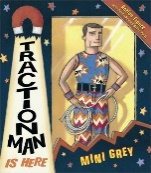 Traction Man is Here! By Mini GreyTraction Man is Here! By Mini GreyTraction Man is Here! By Mini GreyTraction Man is Here! By Mini GreyTraction Man is Here! By Mini Grey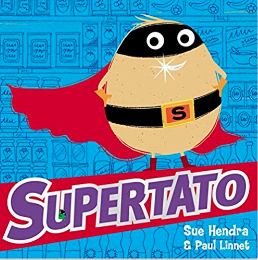 Supertato by Sue HendraSupertato by Sue HendraSupertato by Sue Hendra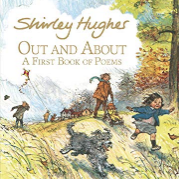 Out and About Poems by Shirley Hughes Out and About Poems by Shirley Hughes Out and About Poems by Shirley Hughes Out and About Poems by Shirley Hughes 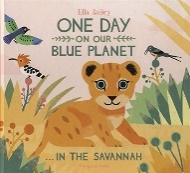 One Day On Our Blue Planet ... In the SavannahBy Ella BaileyOne Day On Our Blue Planet ... In the SavannahBy Ella BaileyOne Day On Our Blue Planet ... In the SavannahBy Ella BaileyOne Day On Our Blue Planet ... In the SavannahBy Ella BaileyPhonicsPhonicsSet 1 – working belowSet 2 - coreSet 1 – working belowSet 2 - coreSet 1 – working belowSet 2 - coreSet 1 – working belowSet 2 - coreSet 1 – working belowSet 2 - coreSet 1 – working belowSet 2 - coreSet 1 – working belowSet 2 - coreSet 1 – working belowSet 2 - coreRevising Set 1 and Beginning Set 2 – working belowSet 2 and Beginning Set 3- core- coreRevising Set 1 and Beginning Set 2 – working belowSet 2 and Beginning Set 3- core- coreRevising Set 1 and Beginning Set 2 – working belowSet 2 and Beginning Set 3- core- coreRevising Set 1 and Beginning Set 2 – working belowSet 2 and Beginning Set 3- core- coreRevising Set 1 and Beginning Set 2 – working belowSet 2 and Beginning Set 3- core- coreRevising Set 1 and Beginning Set 2 – working belowSet 2 and Beginning Set 3- core- coreRevising Set 1 and Beginning Set 2 – working belowSet 2 and Beginning Set 3- core- coreRevising Set 1 and Beginning Set 2 – working belowSet 2 and Beginning Set 3- core- coreSpellingSpellingThe sounds /f/, /l/, /s/, /z/ and /k/ spelt ff, ll, ss, zz and ckThe /ŋ/ sound spelt n before kDivision of words into syllablesVowel digraphs and trigraphsname the letters of the alphabet in orderusing letter names to distinguish between alternative spellings of the same soundThe sounds /f/, /l/, /s/, /z/ and /k/ spelt ff, ll, ss, zz and ckThe /ŋ/ sound spelt n before kDivision of words into syllablesVowel digraphs and trigraphsname the letters of the alphabet in orderusing letter names to distinguish between alternative spellings of the same soundThe sounds /f/, /l/, /s/, /z/ and /k/ spelt ff, ll, ss, zz and ckThe /ŋ/ sound spelt n before kDivision of words into syllablesVowel digraphs and trigraphsname the letters of the alphabet in orderusing letter names to distinguish between alternative spellings of the same soundThe sounds /f/, /l/, /s/, /z/ and /k/ spelt ff, ll, ss, zz and ckThe /ŋ/ sound spelt n before kDivision of words into syllablesVowel digraphs and trigraphsname the letters of the alphabet in orderusing letter names to distinguish between alternative spellings of the same soundThe sounds /f/, /l/, /s/, /z/ and /k/ spelt ff, ll, ss, zz and ckThe /ŋ/ sound spelt n before kDivision of words into syllablesVowel digraphs and trigraphsname the letters of the alphabet in orderusing letter names to distinguish between alternative spellings of the same soundThe sounds /f/, /l/, /s/, /z/ and /k/ spelt ff, ll, ss, zz and ckThe /ŋ/ sound spelt n before kDivision of words into syllablesVowel digraphs and trigraphsname the letters of the alphabet in orderusing letter names to distinguish between alternative spellings of the same soundThe sounds /f/, /l/, /s/, /z/ and /k/ spelt ff, ll, ss, zz and ckThe /ŋ/ sound spelt n before kDivision of words into syllablesVowel digraphs and trigraphsname the letters of the alphabet in orderusing letter names to distinguish between alternative spellings of the same soundThe sounds /f/, /l/, /s/, /z/ and /k/ spelt ff, ll, ss, zz and ckThe /ŋ/ sound spelt n before kDivision of words into syllablesVowel digraphs and trigraphsname the letters of the alphabet in orderusing letter names to distinguish between alternative spellings of the same sound-tchThe /v/ sound at the end of wordsAdding s and es to words (plural of nouns and the third person singular of verbs)Adding the endings –ing, –ed and –er to verbs where no change is needed to the root wordVowel digraphs and trigraphsSpell:words containing each of the 40+ phonemes already taughtsome common exception wordsnaming the letters of the alphabet in orderusing letter names to distinguish between alternative spellings of the same soundapply simple spelling ruleswrite from memory simple sentences dictated by the teacher that include words using the GPCs and common exception words taught so far-tchThe /v/ sound at the end of wordsAdding s and es to words (plural of nouns and the third person singular of verbs)Adding the endings –ing, –ed and –er to verbs where no change is needed to the root wordVowel digraphs and trigraphsSpell:words containing each of the 40+ phonemes already taughtsome common exception wordsnaming the letters of the alphabet in orderusing letter names to distinguish between alternative spellings of the same soundapply simple spelling ruleswrite from memory simple sentences dictated by the teacher that include words using the GPCs and common exception words taught so far-tchThe /v/ sound at the end of wordsAdding s and es to words (plural of nouns and the third person singular of verbs)Adding the endings –ing, –ed and –er to verbs where no change is needed to the root wordVowel digraphs and trigraphsSpell:words containing each of the 40+ phonemes already taughtsome common exception wordsnaming the letters of the alphabet in orderusing letter names to distinguish between alternative spellings of the same soundapply simple spelling ruleswrite from memory simple sentences dictated by the teacher that include words using the GPCs and common exception words taught so far-tchThe /v/ sound at the end of wordsAdding s and es to words (plural of nouns and the third person singular of verbs)Adding the endings –ing, –ed and –er to verbs where no change is needed to the root wordVowel digraphs and trigraphsSpell:words containing each of the 40+ phonemes already taughtsome common exception wordsnaming the letters of the alphabet in orderusing letter names to distinguish between alternative spellings of the same soundapply simple spelling ruleswrite from memory simple sentences dictated by the teacher that include words using the GPCs and common exception words taught so far-tchThe /v/ sound at the end of wordsAdding s and es to words (plural of nouns and the third person singular of verbs)Adding the endings –ing, –ed and –er to verbs where no change is needed to the root wordVowel digraphs and trigraphsSpell:words containing each of the 40+ phonemes already taughtsome common exception wordsnaming the letters of the alphabet in orderusing letter names to distinguish between alternative spellings of the same soundapply simple spelling ruleswrite from memory simple sentences dictated by the teacher that include words using the GPCs and common exception words taught so far-tchThe /v/ sound at the end of wordsAdding s and es to words (plural of nouns and the third person singular of verbs)Adding the endings –ing, –ed and –er to verbs where no change is needed to the root wordVowel digraphs and trigraphsSpell:words containing each of the 40+ phonemes already taughtsome common exception wordsnaming the letters of the alphabet in orderusing letter names to distinguish between alternative spellings of the same soundapply simple spelling ruleswrite from memory simple sentences dictated by the teacher that include words using the GPCs and common exception words taught so far-tchThe /v/ sound at the end of wordsAdding s and es to words (plural of nouns and the third person singular of verbs)Adding the endings –ing, –ed and –er to verbs where no change is needed to the root wordVowel digraphs and trigraphsSpell:words containing each of the 40+ phonemes already taughtsome common exception wordsnaming the letters of the alphabet in orderusing letter names to distinguish between alternative spellings of the same soundapply simple spelling ruleswrite from memory simple sentences dictated by the teacher that include words using the GPCs and common exception words taught so far-tchThe /v/ sound at the end of wordsAdding s and es to words (plural of nouns and the third person singular of verbs)Adding the endings –ing, –ed and –er to verbs where no change is needed to the root wordVowel digraphs and trigraphsSpell:words containing each of the 40+ phonemes already taughtsome common exception wordsnaming the letters of the alphabet in orderusing letter names to distinguish between alternative spellings of the same soundapply simple spelling ruleswrite from memory simple sentences dictated by the teacher that include words using the GPCs and common exception words taught so farWord ReadingWord Reading•	apply phonic knowledge and skills as the route to decode words•	respond speedily with the correct sound to graphemes (letters or groups of letters) for all 40+ phonemes, including, where applicable, alternative sounds for graphemes•	read accurately by blending sounds in unfamiliar words containing GPCs that have been taught•	read books aloud, accurately, that are consistent with their developing phonic knowledge and that do not require them to use other strategies to work out words•	reread these books to build up their fluency and confidence in word reading•	apply phonic knowledge and skills as the route to decode words•	respond speedily with the correct sound to graphemes (letters or groups of letters) for all 40+ phonemes, including, where applicable, alternative sounds for graphemes•	read accurately by blending sounds in unfamiliar words containing GPCs that have been taught•	read books aloud, accurately, that are consistent with their developing phonic knowledge and that do not require them to use other strategies to work out words•	reread these books to build up their fluency and confidence in word reading•	apply phonic knowledge and skills as the route to decode words•	respond speedily with the correct sound to graphemes (letters or groups of letters) for all 40+ phonemes, including, where applicable, alternative sounds for graphemes•	read accurately by blending sounds in unfamiliar words containing GPCs that have been taught•	read books aloud, accurately, that are consistent with their developing phonic knowledge and that do not require them to use other strategies to work out words•	reread these books to build up their fluency and confidence in word reading•	apply phonic knowledge and skills as the route to decode words•	respond speedily with the correct sound to graphemes (letters or groups of letters) for all 40+ phonemes, including, where applicable, alternative sounds for graphemes•	read accurately by blending sounds in unfamiliar words containing GPCs that have been taught•	read books aloud, accurately, that are consistent with their developing phonic knowledge and that do not require them to use other strategies to work out words•	reread these books to build up their fluency and confidence in word reading•	apply phonic knowledge and skills as the route to decode words•	respond speedily with the correct sound to graphemes (letters or groups of letters) for all 40+ phonemes, including, where applicable, alternative sounds for graphemes•	read accurately by blending sounds in unfamiliar words containing GPCs that have been taught•	read books aloud, accurately, that are consistent with their developing phonic knowledge and that do not require them to use other strategies to work out words•	reread these books to build up their fluency and confidence in word reading•	apply phonic knowledge and skills as the route to decode words•	respond speedily with the correct sound to graphemes (letters or groups of letters) for all 40+ phonemes, including, where applicable, alternative sounds for graphemes•	read accurately by blending sounds in unfamiliar words containing GPCs that have been taught•	read books aloud, accurately, that are consistent with their developing phonic knowledge and that do not require them to use other strategies to work out words•	reread these books to build up their fluency and confidence in word reading•	apply phonic knowledge and skills as the route to decode words•	respond speedily with the correct sound to graphemes (letters or groups of letters) for all 40+ phonemes, including, where applicable, alternative sounds for graphemes•	read accurately by blending sounds in unfamiliar words containing GPCs that have been taught•	read books aloud, accurately, that are consistent with their developing phonic knowledge and that do not require them to use other strategies to work out words•	reread these books to build up their fluency and confidence in word reading•	apply phonic knowledge and skills as the route to decode words•	respond speedily with the correct sound to graphemes (letters or groups of letters) for all 40+ phonemes, including, where applicable, alternative sounds for graphemes•	read accurately by blending sounds in unfamiliar words containing GPCs that have been taught•	read books aloud, accurately, that are consistent with their developing phonic knowledge and that do not require them to use other strategies to work out words•	reread these books to build up their fluency and confidence in word readingapply phonic knowledge and skills as the route to decode words•	respond speedily with the correct sound to graphemes (letters or groups of letters) for all 40+ phonemes, including, where applicable, alternative sounds for graphemes•	read accurately by blending sounds in unfamiliar words containing GPCs that have been taught•	read books aloud, accurately, that are consistent with their developing phonic knowledge and that do not require them to use other strategies to work out words•	reread these books to build up their fluency and confidence in word readingapply phonic knowledge and skills as the route to decode words•	respond speedily with the correct sound to graphemes (letters or groups of letters) for all 40+ phonemes, including, where applicable, alternative sounds for graphemes•	read accurately by blending sounds in unfamiliar words containing GPCs that have been taught•	read books aloud, accurately, that are consistent with their developing phonic knowledge and that do not require them to use other strategies to work out words•	reread these books to build up their fluency and confidence in word readingapply phonic knowledge and skills as the route to decode words•	respond speedily with the correct sound to graphemes (letters or groups of letters) for all 40+ phonemes, including, where applicable, alternative sounds for graphemes•	read accurately by blending sounds in unfamiliar words containing GPCs that have been taught•	read books aloud, accurately, that are consistent with their developing phonic knowledge and that do not require them to use other strategies to work out words•	reread these books to build up their fluency and confidence in word readingapply phonic knowledge and skills as the route to decode words•	respond speedily with the correct sound to graphemes (letters or groups of letters) for all 40+ phonemes, including, where applicable, alternative sounds for graphemes•	read accurately by blending sounds in unfamiliar words containing GPCs that have been taught•	read books aloud, accurately, that are consistent with their developing phonic knowledge and that do not require them to use other strategies to work out words•	reread these books to build up their fluency and confidence in word readingapply phonic knowledge and skills as the route to decode words•	respond speedily with the correct sound to graphemes (letters or groups of letters) for all 40+ phonemes, including, where applicable, alternative sounds for graphemes•	read accurately by blending sounds in unfamiliar words containing GPCs that have been taught•	read books aloud, accurately, that are consistent with their developing phonic knowledge and that do not require them to use other strategies to work out words•	reread these books to build up their fluency and confidence in word readingapply phonic knowledge and skills as the route to decode words•	respond speedily with the correct sound to graphemes (letters or groups of letters) for all 40+ phonemes, including, where applicable, alternative sounds for graphemes•	read accurately by blending sounds in unfamiliar words containing GPCs that have been taught•	read books aloud, accurately, that are consistent with their developing phonic knowledge and that do not require them to use other strategies to work out words•	reread these books to build up their fluency and confidence in word readingapply phonic knowledge and skills as the route to decode words•	respond speedily with the correct sound to graphemes (letters or groups of letters) for all 40+ phonemes, including, where applicable, alternative sounds for graphemes•	read accurately by blending sounds in unfamiliar words containing GPCs that have been taught•	read books aloud, accurately, that are consistent with their developing phonic knowledge and that do not require them to use other strategies to work out words•	reread these books to build up their fluency and confidence in word readingapply phonic knowledge and skills as the route to decode words•	respond speedily with the correct sound to graphemes (letters or groups of letters) for all 40+ phonemes, including, where applicable, alternative sounds for graphemes•	read accurately by blending sounds in unfamiliar words containing GPCs that have been taught•	read books aloud, accurately, that are consistent with their developing phonic knowledge and that do not require them to use other strategies to work out words•	reread these books to build up their fluency and confidence in word readingComprehensionComprehensionDevelop pleasure in reading, motivation to read, vocabulary and understanding by:listening to and discussing a wide range of poems, stories and non-fiction at a level beyond that at which they can read independentlybeing encouraged to link what they read or hear to their own experiencesUnderstand both the books they can already read accurately and fluently and those they listen to by:checking that the text makes sense to them as they read, and correcting inaccurate readingdiscussing the significance of the title and eventspredicting what might happen on the basis of what has been read so farparticipate in discussion about what is read to them, taking turns and listening to what others sayexplain clearly their understanding of what is read to themDevelop pleasure in reading, motivation to read, vocabulary and understanding by:listening to and discussing a wide range of poems, stories and non-fiction at a level beyond that at which they can read independentlybeing encouraged to link what they read or hear to their own experiencesUnderstand both the books they can already read accurately and fluently and those they listen to by:checking that the text makes sense to them as they read, and correcting inaccurate readingdiscussing the significance of the title and eventspredicting what might happen on the basis of what has been read so farparticipate in discussion about what is read to them, taking turns and listening to what others sayexplain clearly their understanding of what is read to themDevelop pleasure in reading, motivation to read, vocabulary and understanding by:listening to and discussing a wide range of poems, stories and non-fiction at a level beyond that at which they can read independentlybeing encouraged to link what they read or hear to their own experiencesUnderstand both the books they can already read accurately and fluently and those they listen to by:checking that the text makes sense to them as they read, and correcting inaccurate readingdiscussing the significance of the title and eventspredicting what might happen on the basis of what has been read so farparticipate in discussion about what is read to them, taking turns and listening to what others sayexplain clearly their understanding of what is read to themDevelop pleasure in reading, motivation to read, vocabulary and understanding by:listening to and discussing a wide range of poems, stories and non-fiction at a level beyond that at which they can read independentlybeing encouraged to link what they read or hear to their own experiencesUnderstand both the books they can already read accurately and fluently and those they listen to by:checking that the text makes sense to them as they read, and correcting inaccurate readingdiscussing the significance of the title and eventspredicting what might happen on the basis of what has been read so farparticipate in discussion about what is read to them, taking turns and listening to what others sayexplain clearly their understanding of what is read to themDevelop pleasure in reading, motivation to read, vocabulary and understanding by:listening to and discussing a wide range of poems, stories and non-fiction at a level beyond that at which they can read independentlybeing encouraged to link what they read or hear to their own experiencesUnderstand both the books they can already read accurately and fluently and those they listen to by:checking that the text makes sense to them as they read, and correcting inaccurate readingdiscussing the significance of the title and eventspredicting what might happen on the basis of what has been read so farparticipate in discussion about what is read to them, taking turns and listening to what others sayexplain clearly their understanding of what is read to themDevelop pleasure in reading, motivation to read, vocabulary and understanding by:listening to and discussing a wide range of poems, stories and non-fiction at a level beyond that at which they can read independentlybeing encouraged to link what they read or hear to their own experiencesUnderstand both the books they can already read accurately and fluently and those they listen to by:checking that the text makes sense to them as they read, and correcting inaccurate readingdiscussing the significance of the title and eventspredicting what might happen on the basis of what has been read so farparticipate in discussion about what is read to them, taking turns and listening to what others sayexplain clearly their understanding of what is read to themDevelop pleasure in reading, motivation to read, vocabulary and understanding by:listening to and discussing a wide range of poems, stories and non-fiction at a level beyond that at which they can read independentlybeing encouraged to link what they read or hear to their own experiencesUnderstand both the books they can already read accurately and fluently and those they listen to by:checking that the text makes sense to them as they read, and correcting inaccurate readingdiscussing the significance of the title and eventspredicting what might happen on the basis of what has been read so farparticipate in discussion about what is read to them, taking turns and listening to what others sayexplain clearly their understanding of what is read to themDevelop pleasure in reading, motivation to read, vocabulary and understanding by:listening to and discussing a wide range of poems, stories and non-fiction at a level beyond that at which they can read independentlybeing encouraged to link what they read or hear to their own experiencesUnderstand both the books they can already read accurately and fluently and those they listen to by:checking that the text makes sense to them as they read, and correcting inaccurate readingdiscussing the significance of the title and eventspredicting what might happen on the basis of what has been read so farparticipate in discussion about what is read to them, taking turns and listening to what others sayexplain clearly their understanding of what is read to themDevelop pleasure in reading, motivation to read, vocabulary and understanding by:becoming very familiar with key stories, fairy stories and traditional tales, retelling them and considering their particular characteristicsrecognising and joining in with predictable phraseslearning to appreciate rhymes and poems, and to recite some by heartdiscussing word meanings, linking new meanings to those already knownUnderstand both the books they can already read accurately and fluently and those they listen to by:drawing on what they already know or on background information and vocabulary provided by the teachermaking inferences on the basis of what is being said and doneparticipate in discussion about what is read to them, taking turns and listening to what others sayexplain clearly their understanding of what is read to themDevelop pleasure in reading, motivation to read, vocabulary and understanding by:becoming very familiar with key stories, fairy stories and traditional tales, retelling them and considering their particular characteristicsrecognising and joining in with predictable phraseslearning to appreciate rhymes and poems, and to recite some by heartdiscussing word meanings, linking new meanings to those already knownUnderstand both the books they can already read accurately and fluently and those they listen to by:drawing on what they already know or on background information and vocabulary provided by the teachermaking inferences on the basis of what is being said and doneparticipate in discussion about what is read to them, taking turns and listening to what others sayexplain clearly their understanding of what is read to themDevelop pleasure in reading, motivation to read, vocabulary and understanding by:becoming very familiar with key stories, fairy stories and traditional tales, retelling them and considering their particular characteristicsrecognising and joining in with predictable phraseslearning to appreciate rhymes and poems, and to recite some by heartdiscussing word meanings, linking new meanings to those already knownUnderstand both the books they can already read accurately and fluently and those they listen to by:drawing on what they already know or on background information and vocabulary provided by the teachermaking inferences on the basis of what is being said and doneparticipate in discussion about what is read to them, taking turns and listening to what others sayexplain clearly their understanding of what is read to themDevelop pleasure in reading, motivation to read, vocabulary and understanding by:becoming very familiar with key stories, fairy stories and traditional tales, retelling them and considering their particular characteristicsrecognising and joining in with predictable phraseslearning to appreciate rhymes and poems, and to recite some by heartdiscussing word meanings, linking new meanings to those already knownUnderstand both the books they can already read accurately and fluently and those they listen to by:drawing on what they already know or on background information and vocabulary provided by the teachermaking inferences on the basis of what is being said and doneparticipate in discussion about what is read to them, taking turns and listening to what others sayexplain clearly their understanding of what is read to themDevelop pleasure in reading, motivation to read, vocabulary and understanding by:becoming very familiar with key stories, fairy stories and traditional tales, retelling them and considering their particular characteristicsrecognising and joining in with predictable phraseslearning to appreciate rhymes and poems, and to recite some by heartdiscussing word meanings, linking new meanings to those already knownUnderstand both the books they can already read accurately and fluently and those they listen to by:drawing on what they already know or on background information and vocabulary provided by the teachermaking inferences on the basis of what is being said and doneparticipate in discussion about what is read to them, taking turns and listening to what others sayexplain clearly their understanding of what is read to themDevelop pleasure in reading, motivation to read, vocabulary and understanding by:becoming very familiar with key stories, fairy stories and traditional tales, retelling them and considering their particular characteristicsrecognising and joining in with predictable phraseslearning to appreciate rhymes and poems, and to recite some by heartdiscussing word meanings, linking new meanings to those already knownUnderstand both the books they can already read accurately and fluently and those they listen to by:drawing on what they already know or on background information and vocabulary provided by the teachermaking inferences on the basis of what is being said and doneparticipate in discussion about what is read to them, taking turns and listening to what others sayexplain clearly their understanding of what is read to themDevelop pleasure in reading, motivation to read, vocabulary and understanding by:becoming very familiar with key stories, fairy stories and traditional tales, retelling them and considering their particular characteristicsrecognising and joining in with predictable phraseslearning to appreciate rhymes and poems, and to recite some by heartdiscussing word meanings, linking new meanings to those already knownUnderstand both the books they can already read accurately and fluently and those they listen to by:drawing on what they already know or on background information and vocabulary provided by the teachermaking inferences on the basis of what is being said and doneparticipate in discussion about what is read to them, taking turns and listening to what others sayexplain clearly their understanding of what is read to themDevelop pleasure in reading, motivation to read, vocabulary and understanding by:becoming very familiar with key stories, fairy stories and traditional tales, retelling them and considering their particular characteristicsrecognising and joining in with predictable phraseslearning to appreciate rhymes and poems, and to recite some by heartdiscussing word meanings, linking new meanings to those already knownUnderstand both the books they can already read accurately and fluently and those they listen to by:drawing on what they already know or on background information and vocabulary provided by the teachermaking inferences on the basis of what is being said and doneparticipate in discussion about what is read to them, taking turns and listening to what others sayexplain clearly their understanding of what is read to themSpoken LanguageSpoken Language listen and respond appropriately to adults and their peers  ask relevant questions to extend their understanding and knowledge use relevant strategies to build their vocabulary listen and respond appropriately to adults and their peers  ask relevant questions to extend their understanding and knowledge use relevant strategies to build their vocabulary listen and respond appropriately to adults and their peers  ask relevant questions to extend their understanding and knowledge use relevant strategies to build their vocabulary listen and respond appropriately to adults and their peers  ask relevant questions to extend their understanding and knowledge use relevant strategies to build their vocabulary listen and respond appropriately to adults and their peers  ask relevant questions to extend their understanding and knowledge use relevant strategies to build their vocabulary listen and respond appropriately to adults and their peers  ask relevant questions to extend their understanding and knowledge use relevant strategies to build their vocabulary listen and respond appropriately to adults and their peers  ask relevant questions to extend their understanding and knowledge use relevant strategies to build their vocabulary listen and respond appropriately to adults and their peers  ask relevant questions to extend their understanding and knowledge use relevant strategies to build their vocabulary listen and respond appropriately to adults and their peers  ask relevant questions to extend their understanding and knowledge use relevant strategies to build their vocabulary listen and respond appropriately to adults and their peers  ask relevant questions to extend their understanding and knowledge use relevant strategies to build their vocabulary listen and respond appropriately to adults and their peers  ask relevant questions to extend their understanding and knowledge use relevant strategies to build their vocabulary listen and respond appropriately to adults and their peers  ask relevant questions to extend their understanding and knowledge use relevant strategies to build their vocabulary listen and respond appropriately to adults and their peers  ask relevant questions to extend their understanding and knowledge use relevant strategies to build their vocabulary listen and respond appropriately to adults and their peers  ask relevant questions to extend their understanding and knowledge use relevant strategies to build their vocabulary listen and respond appropriately to adults and their peers  ask relevant questions to extend their understanding and knowledge use relevant strategies to build their vocabulary listen and respond appropriately to adults and their peers  ask relevant questions to extend their understanding and knowledge use relevant strategies to build their vocabularyWritingCompositionWrite sentences by:•	saying out loud what they are going to write about•	composing a sentence orally before writing itWrite sentences by:•	saying out loud what they are going to write about•	composing a sentence orally before writing itWrite sentences by:•	saying out loud what they are going to write about•	composing a sentence orally before writing itWrite sentences by:•	saying out loud what they are going to write about•	composing a sentence orally before writing itWrite sentences by:•	saying out loud what they are going to write about•	composing a sentence orally before writing itWrite sentences by:•	saying out loud what they are going to write about•	composing a sentence orally before writing itWrite sentences by:•	saying out loud what they are going to write about•	composing a sentence orally before writing itWrite sentences by:•	saying out loud what they are going to write about•	composing a sentence orally before writing itWrite sentences by:•	saying out loud what they are going to write about•	composing a sentence orally before writing it•	re-reading what they have written to check that it makes senseWrite sentences by:•	saying out loud what they are going to write about•	composing a sentence orally before writing it•	re-reading what they have written to check that it makes senseWrite sentences by:•	saying out loud what they are going to write about•	composing a sentence orally before writing it•	re-reading what they have written to check that it makes senseWrite sentences by:•	saying out loud what they are going to write about•	composing a sentence orally before writing it•	re-reading what they have written to check that it makes senseWrite sentences by:•	saying out loud what they are going to write about•	composing a sentence orally before writing it•	re-reading what they have written to check that it makes senseWrite sentences by:•	saying out loud what they are going to write about•	composing a sentence orally before writing it•	re-reading what they have written to check that it makes senseWrite sentences by:•	saying out loud what they are going to write about•	composing a sentence orally before writing it•	re-reading what they have written to check that it makes senseWrite sentences by:•	saying out loud what they are going to write about•	composing a sentence orally before writing it•	re-reading what they have written to check that it makes senseWritingGrammar/ PunctuationDevelop their understanding of the concepts:•	leaving spaces between words•	beginning to punctuate sentences using a capital letter and a full stopLearning the grammar for year 1: learn how words can combine to make sentencesuse the grammatical terminology in English: letter, capital letter, word, sentence, punctuation, full stop, Develop their understanding of the concepts:•	leaving spaces between words•	beginning to punctuate sentences using a capital letter and a full stopLearning the grammar for year 1: learn how words can combine to make sentencesuse the grammatical terminology in English: letter, capital letter, word, sentence, punctuation, full stop, Develop their understanding of the concepts:•	leaving spaces between words•	beginning to punctuate sentences using a capital letter and a full stopLearning the grammar for year 1: learn how words can combine to make sentencesuse the grammatical terminology in English: letter, capital letter, word, sentence, punctuation, full stop, Develop their understanding of the concepts:•	leaving spaces between words•	beginning to punctuate sentences using a capital letter and a full stopLearning the grammar for year 1: learn how words can combine to make sentencesuse the grammatical terminology in English: letter, capital letter, word, sentence, punctuation, full stop, Develop their understanding of the concepts:•	leaving spaces between words•	beginning to punctuate sentences using a capital letter and a full stopLearning the grammar for year 1: learn how words can combine to make sentencesuse the grammatical terminology in English: letter, capital letter, word, sentence, punctuation, full stop, Develop their understanding of the concepts:•	leaving spaces between words•	beginning to punctuate sentences using a capital letter and a full stopLearning the grammar for year 1: learn how words can combine to make sentencesuse the grammatical terminology in English: letter, capital letter, word, sentence, punctuation, full stop, Develop their understanding of the concepts:•	leaving spaces between words•	beginning to punctuate sentences using a capital letter and a full stopLearning the grammar for year 1: learn how words can combine to make sentencesuse the grammatical terminology in English: letter, capital letter, word, sentence, punctuation, full stop, Develop their understanding of the concepts:•	leaving spaces between words•	beginning to punctuate sentences using a capital letter and a full stopLearning the grammar for year 1: learn how words can combine to make sentencesuse the grammatical terminology in English: letter, capital letter, word, sentence, punctuation, full stop, Develop their understanding of the concepts:•	leaving spaces between words•	joining words and joining clauses using ‘and’•	beginning to punctuate sentences using a capital letter and a full stop•	using a capital letter for names of peopleLearning the grammar for year 1: regular plural noun suffixes –s or –eslearn how words can combine to make sentencesuse the grammatical terminology in English: letter, capital letter word, singular, plural, sentence punctuation, full stopDevelop their understanding of the concepts:•	leaving spaces between words•	joining words and joining clauses using ‘and’•	beginning to punctuate sentences using a capital letter and a full stop•	using a capital letter for names of peopleLearning the grammar for year 1: regular plural noun suffixes –s or –eslearn how words can combine to make sentencesuse the grammatical terminology in English: letter, capital letter word, singular, plural, sentence punctuation, full stopDevelop their understanding of the concepts:•	leaving spaces between words•	joining words and joining clauses using ‘and’•	beginning to punctuate sentences using a capital letter and a full stop•	using a capital letter for names of peopleLearning the grammar for year 1: regular plural noun suffixes –s or –eslearn how words can combine to make sentencesuse the grammatical terminology in English: letter, capital letter word, singular, plural, sentence punctuation, full stopDevelop their understanding of the concepts:•	leaving spaces between words•	joining words and joining clauses using ‘and’•	beginning to punctuate sentences using a capital letter and a full stop•	using a capital letter for names of peopleLearning the grammar for year 1: regular plural noun suffixes –s or –eslearn how words can combine to make sentencesuse the grammatical terminology in English: letter, capital letter word, singular, plural, sentence punctuation, full stopDevelop their understanding of the concepts:•	leaving spaces between words•	joining words and joining clauses using ‘and’•	beginning to punctuate sentences using a capital letter and a full stop•	using a capital letter for names of peopleLearning the grammar for year 1: regular plural noun suffixes –s or –eslearn how words can combine to make sentencesuse the grammatical terminology in English: letter, capital letter word, singular, plural, sentence punctuation, full stopDevelop their understanding of the concepts:•	leaving spaces between words•	joining words and joining clauses using ‘and’•	beginning to punctuate sentences using a capital letter and a full stop•	using a capital letter for names of peopleLearning the grammar for year 1: regular plural noun suffixes –s or –eslearn how words can combine to make sentencesuse the grammatical terminology in English: letter, capital letter word, singular, plural, sentence punctuation, full stopDevelop their understanding of the concepts:•	leaving spaces between words•	joining words and joining clauses using ‘and’•	beginning to punctuate sentences using a capital letter and a full stop•	using a capital letter for names of peopleLearning the grammar for year 1: regular plural noun suffixes –s or –eslearn how words can combine to make sentencesuse the grammatical terminology in English: letter, capital letter word, singular, plural, sentence punctuation, full stopDevelop their understanding of the concepts:•	leaving spaces between words•	joining words and joining clauses using ‘and’•	beginning to punctuate sentences using a capital letter and a full stop•	using a capital letter for names of peopleLearning the grammar for year 1: regular plural noun suffixes –s or –eslearn how words can combine to make sentencesuse the grammatical terminology in English: letter, capital letter word, singular, plural, sentence punctuation, full stopHandwritingHandwritingLinked to phonics, spellings, writing:sit correctly at a table, holding a pencil comfortably and correctlybegin to form lower-case letters in the correct direction, starting and finishing in the right placeform capital lettersform digits 0-9understand which letters belong to which handwriting ‘families’ (ie letters that are formed in similar ways) and to practise theseLinked to phonics, spellings, writing:sit correctly at a table, holding a pencil comfortably and correctlybegin to form lower-case letters in the correct direction, starting and finishing in the right placeform capital lettersform digits 0-9understand which letters belong to which handwriting ‘families’ (ie letters that are formed in similar ways) and to practise theseLinked to phonics, spellings, writing:sit correctly at a table, holding a pencil comfortably and correctlybegin to form lower-case letters in the correct direction, starting and finishing in the right placeform capital lettersform digits 0-9understand which letters belong to which handwriting ‘families’ (ie letters that are formed in similar ways) and to practise theseLinked to phonics, spellings, writing:sit correctly at a table, holding a pencil comfortably and correctlybegin to form lower-case letters in the correct direction, starting and finishing in the right placeform capital lettersform digits 0-9understand which letters belong to which handwriting ‘families’ (ie letters that are formed in similar ways) and to practise theseLinked to phonics, spellings, writing:sit correctly at a table, holding a pencil comfortably and correctlybegin to form lower-case letters in the correct direction, starting and finishing in the right placeform capital lettersform digits 0-9understand which letters belong to which handwriting ‘families’ (ie letters that are formed in similar ways) and to practise theseLinked to phonics, spellings, writing:sit correctly at a table, holding a pencil comfortably and correctlybegin to form lower-case letters in the correct direction, starting and finishing in the right placeform capital lettersform digits 0-9understand which letters belong to which handwriting ‘families’ (ie letters that are formed in similar ways) and to practise theseLinked to phonics, spellings, writing:sit correctly at a table, holding a pencil comfortably and correctlybegin to form lower-case letters in the correct direction, starting and finishing in the right placeform capital lettersform digits 0-9understand which letters belong to which handwriting ‘families’ (ie letters that are formed in similar ways) and to practise theseLinked to phonics, spellings, writing:sit correctly at a table, holding a pencil comfortably and correctlybegin to form lower-case letters in the correct direction, starting and finishing in the right placeform capital lettersform digits 0-9understand which letters belong to which handwriting ‘families’ (ie letters that are formed in similar ways) and to practise theseLinked to phonics, spellings, writing:sit correctly at a table, holding a pencil comfortably and correctlybegin to form lower-case letters in the correct direction, starting and finishing in the right placeform capital lettersform digits 0-9understand which letters belong to which handwriting ‘families’ (ie letters that are formed in similar ways) and to practise theseLinked to phonics, spellings, writing:sit correctly at a table, holding a pencil comfortably and correctlybegin to form lower-case letters in the correct direction, starting and finishing in the right placeform capital lettersform digits 0-9understand which letters belong to which handwriting ‘families’ (ie letters that are formed in similar ways) and to practise theseLinked to phonics, spellings, writing:sit correctly at a table, holding a pencil comfortably and correctlybegin to form lower-case letters in the correct direction, starting and finishing in the right placeform capital lettersform digits 0-9understand which letters belong to which handwriting ‘families’ (ie letters that are formed in similar ways) and to practise theseLinked to phonics, spellings, writing:sit correctly at a table, holding a pencil comfortably and correctlybegin to form lower-case letters in the correct direction, starting and finishing in the right placeform capital lettersform digits 0-9understand which letters belong to which handwriting ‘families’ (ie letters that are formed in similar ways) and to practise theseLinked to phonics, spellings, writing:sit correctly at a table, holding a pencil comfortably and correctlybegin to form lower-case letters in the correct direction, starting and finishing in the right placeform capital lettersform digits 0-9understand which letters belong to which handwriting ‘families’ (ie letters that are formed in similar ways) and to practise theseLinked to phonics, spellings, writing:sit correctly at a table, holding a pencil comfortably and correctlybegin to form lower-case letters in the correct direction, starting and finishing in the right placeform capital lettersform digits 0-9understand which letters belong to which handwriting ‘families’ (ie letters that are formed in similar ways) and to practise theseLinked to phonics, spellings, writing:sit correctly at a table, holding a pencil comfortably and correctlybegin to form lower-case letters in the correct direction, starting and finishing in the right placeform capital lettersform digits 0-9understand which letters belong to which handwriting ‘families’ (ie letters that are formed in similar ways) and to practise theseLinked to phonics, spellings, writing:sit correctly at a table, holding a pencil comfortably and correctlybegin to form lower-case letters in the correct direction, starting and finishing in the right placeform capital lettersform digits 0-9understand which letters belong to which handwriting ‘families’ (ie letters that are formed in similar ways) and to practise theseSpring TermSpring TermSpring 1Theme: Bright Lights, Big CitySpring 1Theme: Bright Lights, Big CitySpring 1Theme: Bright Lights, Big CitySpring 1Theme: Bright Lights, Big CitySpring 1Theme: Bright Lights, Big CitySpring 1Theme: Bright Lights, Big CitySpring 1Theme: Bright Lights, Big CitySpring 2Theme:  The Enchanted WoodlandSpring 2Theme:  The Enchanted WoodlandSpring 2Theme:  The Enchanted WoodlandSpring 2Theme:  The Enchanted WoodlandSpring 2Theme:  The Enchanted WoodlandSpring 2Theme:  The Enchanted WoodlandWeek 16Week 17Week 18Week 19Week 19Week 20Week 21Week 22Week 23Week 24Week 25Week 26Week 27Text / FocusText / Focus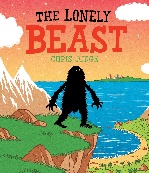 The Lonely Beast By Chris JudgeThe Lonely Beast By Chris JudgeThe Lonely Beast By Chris JudgeThe Lonely Beast By Chris Judge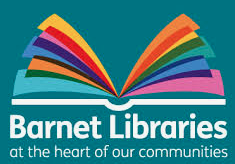 Non-Fiction Focus- Barnet Library Loans ServiceNon-Fiction Focus- Barnet Library Loans ServiceNon-Fiction Focus- Barnet Library Loans Service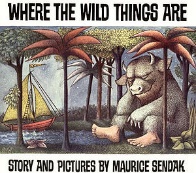 Where the Wild Things Are By Maurice SendakWhere the Wild Things Are By Maurice SendakWhere the Wild Things Are By Maurice Sendak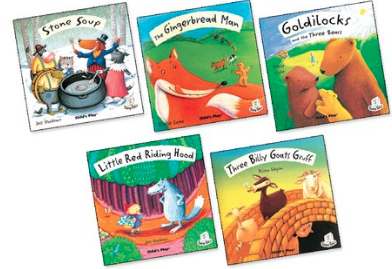 Traditional TalesTraditional TalesTraditional TalesPhonicsPhonicsSet 2 – working belowRevising Set 2 and Beginning Set 3- coreSet 2 – working belowRevising Set 2 and Beginning Set 3- coreSet 2 – working belowRevising Set 2 and Beginning Set 3- coreSet 2 – working belowRevising Set 2 and Beginning Set 3- coreSet 2 – working belowRevising Set 2 and Beginning Set 3- coreSet 2 – working belowRevising Set 2 and Beginning Set 3- coreSet 2 – working belowRevising Set 2 and Beginning Set 3- coreSet 2 – working belowSet 3- coreSet 2 – working belowSet 3- coreSet 2 – working belowSet 3- coreSet 2 – working belowSet 3- coreSet 2 – working belowSet 3- coreSet 2 – working belowSet 3- coreSpellingSpellingAdding –er and –est to adjectives where no change is needed to the root wordWords ending –y (/i:/ or /ɪ/)New consonant spellings ph and whUsing k for the /k/ soundVowel digraphs and trigraphsCompound wordsSpell:•	words containing each of the 40+ phonemes already taught•	common exception words•	the days of the week•	using letter names to distinguish between alternative spellings of the same sound•	apply simple spelling rules•	write from memory simple sentences dictated by the teacher that include words using the GPCs and common exception words taught so farAdding –er and –est to adjectives where no change is needed to the root wordWords ending –y (/i:/ or /ɪ/)New consonant spellings ph and whUsing k for the /k/ soundVowel digraphs and trigraphsCompound wordsSpell:•	words containing each of the 40+ phonemes already taught•	common exception words•	the days of the week•	using letter names to distinguish between alternative spellings of the same sound•	apply simple spelling rules•	write from memory simple sentences dictated by the teacher that include words using the GPCs and common exception words taught so farAdding –er and –est to adjectives where no change is needed to the root wordWords ending –y (/i:/ or /ɪ/)New consonant spellings ph and whUsing k for the /k/ soundVowel digraphs and trigraphsCompound wordsSpell:•	words containing each of the 40+ phonemes already taught•	common exception words•	the days of the week•	using letter names to distinguish between alternative spellings of the same sound•	apply simple spelling rules•	write from memory simple sentences dictated by the teacher that include words using the GPCs and common exception words taught so farAdding –er and –est to adjectives where no change is needed to the root wordWords ending –y (/i:/ or /ɪ/)New consonant spellings ph and whUsing k for the /k/ soundVowel digraphs and trigraphsCompound wordsSpell:•	words containing each of the 40+ phonemes already taught•	common exception words•	the days of the week•	using letter names to distinguish between alternative spellings of the same sound•	apply simple spelling rules•	write from memory simple sentences dictated by the teacher that include words using the GPCs and common exception words taught so farAdding –er and –est to adjectives where no change is needed to the root wordWords ending –y (/i:/ or /ɪ/)New consonant spellings ph and whUsing k for the /k/ soundVowel digraphs and trigraphsCompound wordsSpell:•	words containing each of the 40+ phonemes already taught•	common exception words•	the days of the week•	using letter names to distinguish between alternative spellings of the same sound•	apply simple spelling rules•	write from memory simple sentences dictated by the teacher that include words using the GPCs and common exception words taught so farAdding –er and –est to adjectives where no change is needed to the root wordWords ending –y (/i:/ or /ɪ/)New consonant spellings ph and whUsing k for the /k/ soundVowel digraphs and trigraphsCompound wordsSpell:•	words containing each of the 40+ phonemes already taught•	common exception words•	the days of the week•	using letter names to distinguish between alternative spellings of the same sound•	apply simple spelling rules•	write from memory simple sentences dictated by the teacher that include words using the GPCs and common exception words taught so farAdding –er and –est to adjectives where no change is needed to the root wordWords ending –y (/i:/ or /ɪ/)New consonant spellings ph and whUsing k for the /k/ soundVowel digraphs and trigraphsCompound wordsSpell:•	words containing each of the 40+ phonemes already taught•	common exception words•	the days of the week•	using letter names to distinguish between alternative spellings of the same sound•	apply simple spelling rules•	write from memory simple sentences dictated by the teacher that include words using the GPCs and common exception words taught so far-tchThe /v/ sound at the end of wordsAdding s and es to words (plural of nouns and the third person singular of verbs)Adding the endings –ing, –ed and –er to verbs where no change is needed to the root wordVowel digraphs and trigraphsCompound wordsSpell:•	words containing each of the 40+ phonemes already taught•	common exception words•	the days of the week•	using letter names to distinguish between alternative spellings of the same sound•	apply simple spelling rules•	write from memory simple sentences dictated by the teacher that include words using the GPCs and common exception words taught so far-tchThe /v/ sound at the end of wordsAdding s and es to words (plural of nouns and the third person singular of verbs)Adding the endings –ing, –ed and –er to verbs where no change is needed to the root wordVowel digraphs and trigraphsCompound wordsSpell:•	words containing each of the 40+ phonemes already taught•	common exception words•	the days of the week•	using letter names to distinguish between alternative spellings of the same sound•	apply simple spelling rules•	write from memory simple sentences dictated by the teacher that include words using the GPCs and common exception words taught so far-tchThe /v/ sound at the end of wordsAdding s and es to words (plural of nouns and the third person singular of verbs)Adding the endings –ing, –ed and –er to verbs where no change is needed to the root wordVowel digraphs and trigraphsCompound wordsSpell:•	words containing each of the 40+ phonemes already taught•	common exception words•	the days of the week•	using letter names to distinguish between alternative spellings of the same sound•	apply simple spelling rules•	write from memory simple sentences dictated by the teacher that include words using the GPCs and common exception words taught so far-tchThe /v/ sound at the end of wordsAdding s and es to words (plural of nouns and the third person singular of verbs)Adding the endings –ing, –ed and –er to verbs where no change is needed to the root wordVowel digraphs and trigraphsCompound wordsSpell:•	words containing each of the 40+ phonemes already taught•	common exception words•	the days of the week•	using letter names to distinguish between alternative spellings of the same sound•	apply simple spelling rules•	write from memory simple sentences dictated by the teacher that include words using the GPCs and common exception words taught so far-tchThe /v/ sound at the end of wordsAdding s and es to words (plural of nouns and the third person singular of verbs)Adding the endings –ing, –ed and –er to verbs where no change is needed to the root wordVowel digraphs and trigraphsCompound wordsSpell:•	words containing each of the 40+ phonemes already taught•	common exception words•	the days of the week•	using letter names to distinguish between alternative spellings of the same sound•	apply simple spelling rules•	write from memory simple sentences dictated by the teacher that include words using the GPCs and common exception words taught so far-tchThe /v/ sound at the end of wordsAdding s and es to words (plural of nouns and the third person singular of verbs)Adding the endings –ing, –ed and –er to verbs where no change is needed to the root wordVowel digraphs and trigraphsCompound wordsSpell:•	words containing each of the 40+ phonemes already taught•	common exception words•	the days of the week•	using letter names to distinguish between alternative spellings of the same sound•	apply simple spelling rules•	write from memory simple sentences dictated by the teacher that include words using the GPCs and common exception words taught so farWord ReadingWord Readingcontinue to apply phonic knowledge and skills as the route to decode words•	respond speedily with the correct sound to graphemes (letters or groups of letters) for all 40+ phonemes, including, where applicable, alternative sounds for graphemes•	read accurately by blending sounds in unfamiliar words containing GPCs that have been taughtread common exception words, noting unusual correspondences between spelling and sound and where these occur in the wordread words containing taught GPCs and –s, –es, –ing, –ed, –er and –est endingsread other words of more than one syllable that contain taught GPCsread books aloud, accurately, that are consistent with their developing phonic knowledge and that do not require them to use other strategies to work out wordsre-read these books to build up their fluency and confidence in word readingcontinue to apply phonic knowledge and skills as the route to decode words•	respond speedily with the correct sound to graphemes (letters or groups of letters) for all 40+ phonemes, including, where applicable, alternative sounds for graphemes•	read accurately by blending sounds in unfamiliar words containing GPCs that have been taughtread common exception words, noting unusual correspondences between spelling and sound and where these occur in the wordread words containing taught GPCs and –s, –es, –ing, –ed, –er and –est endingsread other words of more than one syllable that contain taught GPCsread books aloud, accurately, that are consistent with their developing phonic knowledge and that do not require them to use other strategies to work out wordsre-read these books to build up their fluency and confidence in word readingcontinue to apply phonic knowledge and skills as the route to decode words•	respond speedily with the correct sound to graphemes (letters or groups of letters) for all 40+ phonemes, including, where applicable, alternative sounds for graphemes•	read accurately by blending sounds in unfamiliar words containing GPCs that have been taughtread common exception words, noting unusual correspondences between spelling and sound and where these occur in the wordread words containing taught GPCs and –s, –es, –ing, –ed, –er and –est endingsread other words of more than one syllable that contain taught GPCsread books aloud, accurately, that are consistent with their developing phonic knowledge and that do not require them to use other strategies to work out wordsre-read these books to build up their fluency and confidence in word readingcontinue to apply phonic knowledge and skills as the route to decode words•	respond speedily with the correct sound to graphemes (letters or groups of letters) for all 40+ phonemes, including, where applicable, alternative sounds for graphemes•	read accurately by blending sounds in unfamiliar words containing GPCs that have been taughtread common exception words, noting unusual correspondences between spelling and sound and where these occur in the wordread words containing taught GPCs and –s, –es, –ing, –ed, –er and –est endingsread other words of more than one syllable that contain taught GPCsread books aloud, accurately, that are consistent with their developing phonic knowledge and that do not require them to use other strategies to work out wordsre-read these books to build up their fluency and confidence in word readingcontinue to apply phonic knowledge and skills as the route to decode words•	respond speedily with the correct sound to graphemes (letters or groups of letters) for all 40+ phonemes, including, where applicable, alternative sounds for graphemes•	read accurately by blending sounds in unfamiliar words containing GPCs that have been taughtread common exception words, noting unusual correspondences between spelling and sound and where these occur in the wordread words containing taught GPCs and –s, –es, –ing, –ed, –er and –est endingsread other words of more than one syllable that contain taught GPCsread books aloud, accurately, that are consistent with their developing phonic knowledge and that do not require them to use other strategies to work out wordsre-read these books to build up their fluency and confidence in word readingcontinue to apply phonic knowledge and skills as the route to decode words•	respond speedily with the correct sound to graphemes (letters or groups of letters) for all 40+ phonemes, including, where applicable, alternative sounds for graphemes•	read accurately by blending sounds in unfamiliar words containing GPCs that have been taughtread common exception words, noting unusual correspondences between spelling and sound and where these occur in the wordread words containing taught GPCs and –s, –es, –ing, –ed, –er and –est endingsread other words of more than one syllable that contain taught GPCsread books aloud, accurately, that are consistent with their developing phonic knowledge and that do not require them to use other strategies to work out wordsre-read these books to build up their fluency and confidence in word readingcontinue to apply phonic knowledge and skills as the route to decode words•	respond speedily with the correct sound to graphemes (letters or groups of letters) for all 40+ phonemes, including, where applicable, alternative sounds for graphemes•	read accurately by blending sounds in unfamiliar words containing GPCs that have been taughtread common exception words, noting unusual correspondences between spelling and sound and where these occur in the wordread words containing taught GPCs and –s, –es, –ing, –ed, –er and –est endingsread other words of more than one syllable that contain taught GPCsread books aloud, accurately, that are consistent with their developing phonic knowledge and that do not require them to use other strategies to work out wordsre-read these books to build up their fluency and confidence in word readingread common exception words, noting unusual correspondences between spelling and sound and where these occur in the wordread words containing taught GPCs and –s, –es, –ing, –ed, –er and –est endingsread other words of more than one syllable that contain taught GPCsread words with contractions [for example, I’m, I’ll, we’ll], and understand that the apostrophe represents the omitted letter(s)read books aloud, accurately, that are consistent with their developing phonic knowledge and that do not require them to use other strategies to work out wordsre-read these books to build up their fluency and confidence in word readingread common exception words, noting unusual correspondences between spelling and sound and where these occur in the wordread words containing taught GPCs and –s, –es, –ing, –ed, –er and –est endingsread other words of more than one syllable that contain taught GPCsread words with contractions [for example, I’m, I’ll, we’ll], and understand that the apostrophe represents the omitted letter(s)read books aloud, accurately, that are consistent with their developing phonic knowledge and that do not require them to use other strategies to work out wordsre-read these books to build up their fluency and confidence in word readingread common exception words, noting unusual correspondences between spelling and sound and where these occur in the wordread words containing taught GPCs and –s, –es, –ing, –ed, –er and –est endingsread other words of more than one syllable that contain taught GPCsread words with contractions [for example, I’m, I’ll, we’ll], and understand that the apostrophe represents the omitted letter(s)read books aloud, accurately, that are consistent with their developing phonic knowledge and that do not require them to use other strategies to work out wordsre-read these books to build up their fluency and confidence in word readingread common exception words, noting unusual correspondences between spelling and sound and where these occur in the wordread words containing taught GPCs and –s, –es, –ing, –ed, –er and –est endingsread other words of more than one syllable that contain taught GPCsread words with contractions [for example, I’m, I’ll, we’ll], and understand that the apostrophe represents the omitted letter(s)read books aloud, accurately, that are consistent with their developing phonic knowledge and that do not require them to use other strategies to work out wordsre-read these books to build up their fluency and confidence in word readingread common exception words, noting unusual correspondences between spelling and sound and where these occur in the wordread words containing taught GPCs and –s, –es, –ing, –ed, –er and –est endingsread other words of more than one syllable that contain taught GPCsread words with contractions [for example, I’m, I’ll, we’ll], and understand that the apostrophe represents the omitted letter(s)read books aloud, accurately, that are consistent with their developing phonic knowledge and that do not require them to use other strategies to work out wordsre-read these books to build up their fluency and confidence in word readingread common exception words, noting unusual correspondences between spelling and sound and where these occur in the wordread words containing taught GPCs and –s, –es, –ing, –ed, –er and –est endingsread other words of more than one syllable that contain taught GPCsread words with contractions [for example, I’m, I’ll, we’ll], and understand that the apostrophe represents the omitted letter(s)read books aloud, accurately, that are consistent with their developing phonic knowledge and that do not require them to use other strategies to work out wordsre-read these books to build up their fluency and confidence in word readingComprehensionComprehensionDevelop pleasure in reading, motivation to read, vocabulary and understanding by:listening to and discussing a wide range of poems, stories and non-fiction at a level beyond that at which they can read independentlybeing encouraged to link what they read or hear to their own experiencesUnderstand both the books they can already read accurately and fluently and those they listen to by:drawing on what they already know or on background information and vocabulary provided by the teacherchecking that the text makes sense to them as they read, and correcting inaccurate readingdiscussing the significance of the title and eventsparticipate in discussion about what is read to them, taking turns and listening to what others sayexplain clearly their understanding of what is read to themDevelop pleasure in reading, motivation to read, vocabulary and understanding by:listening to and discussing a wide range of poems, stories and non-fiction at a level beyond that at which they can read independentlybeing encouraged to link what they read or hear to their own experiencesUnderstand both the books they can already read accurately and fluently and those they listen to by:drawing on what they already know or on background information and vocabulary provided by the teacherchecking that the text makes sense to them as they read, and correcting inaccurate readingdiscussing the significance of the title and eventsparticipate in discussion about what is read to them, taking turns and listening to what others sayexplain clearly their understanding of what is read to themDevelop pleasure in reading, motivation to read, vocabulary and understanding by:listening to and discussing a wide range of poems, stories and non-fiction at a level beyond that at which they can read independentlybeing encouraged to link what they read or hear to their own experiencesUnderstand both the books they can already read accurately and fluently and those they listen to by:drawing on what they already know or on background information and vocabulary provided by the teacherchecking that the text makes sense to them as they read, and correcting inaccurate readingdiscussing the significance of the title and eventsparticipate in discussion about what is read to them, taking turns and listening to what others sayexplain clearly their understanding of what is read to themDevelop pleasure in reading, motivation to read, vocabulary and understanding by:listening to and discussing a wide range of poems, stories and non-fiction at a level beyond that at which they can read independentlybeing encouraged to link what they read or hear to their own experiencesUnderstand both the books they can already read accurately and fluently and those they listen to by:drawing on what they already know or on background information and vocabulary provided by the teacherchecking that the text makes sense to them as they read, and correcting inaccurate readingdiscussing the significance of the title and eventsparticipate in discussion about what is read to them, taking turns and listening to what others sayexplain clearly their understanding of what is read to themDevelop pleasure in reading, motivation to read, vocabulary and understanding by:listening to and discussing a wide range of poems, stories and non-fiction at a level beyond that at which they can read independentlybeing encouraged to link what they read or hear to their own experiencesUnderstand both the books they can already read accurately and fluently and those they listen to by:drawing on what they already know or on background information and vocabulary provided by the teacherchecking that the text makes sense to them as they read, and correcting inaccurate readingdiscussing the significance of the title and eventsparticipate in discussion about what is read to them, taking turns and listening to what others sayexplain clearly their understanding of what is read to themDevelop pleasure in reading, motivation to read, vocabulary and understanding by:listening to and discussing a wide range of poems, stories and non-fiction at a level beyond that at which they can read independentlybeing encouraged to link what they read or hear to their own experiencesUnderstand both the books they can already read accurately and fluently and those they listen to by:drawing on what they already know or on background information and vocabulary provided by the teacherchecking that the text makes sense to them as they read, and correcting inaccurate readingdiscussing the significance of the title and eventsparticipate in discussion about what is read to them, taking turns and listening to what others sayexplain clearly their understanding of what is read to themDevelop pleasure in reading, motivation to read, vocabulary and understanding by:listening to and discussing a wide range of poems, stories and non-fiction at a level beyond that at which they can read independentlybeing encouraged to link what they read or hear to their own experiencesUnderstand both the books they can already read accurately and fluently and those they listen to by:drawing on what they already know or on background information and vocabulary provided by the teacherchecking that the text makes sense to them as they read, and correcting inaccurate readingdiscussing the significance of the title and eventsparticipate in discussion about what is read to them, taking turns and listening to what others sayexplain clearly their understanding of what is read to themDevelop pleasure in reading, motivation to read, vocabulary and understanding by:becoming very familiar with key stories, fairy stories and traditional tales, retelling them and considering their particular characteristicsrecognising and joining in with predictable phrasesdiscussing word meanings, linking new meanings to those already knownUnderstand both the books they can already read accurately and fluently and those they listen to by:making inferences on the basis of what is being said and donepredicting what might happen on the basis of what has been read so farparticipate in discussion about what is read to them, taking turns and listening to what others sayexplain clearly their understanding of what is read to themDevelop pleasure in reading, motivation to read, vocabulary and understanding by:becoming very familiar with key stories, fairy stories and traditional tales, retelling them and considering their particular characteristicsrecognising and joining in with predictable phrasesdiscussing word meanings, linking new meanings to those already knownUnderstand both the books they can already read accurately and fluently and those they listen to by:making inferences on the basis of what is being said and donepredicting what might happen on the basis of what has been read so farparticipate in discussion about what is read to them, taking turns and listening to what others sayexplain clearly their understanding of what is read to themDevelop pleasure in reading, motivation to read, vocabulary and understanding by:becoming very familiar with key stories, fairy stories and traditional tales, retelling them and considering their particular characteristicsrecognising and joining in with predictable phrasesdiscussing word meanings, linking new meanings to those already knownUnderstand both the books they can already read accurately and fluently and those they listen to by:making inferences on the basis of what is being said and donepredicting what might happen on the basis of what has been read so farparticipate in discussion about what is read to them, taking turns and listening to what others sayexplain clearly their understanding of what is read to themDevelop pleasure in reading, motivation to read, vocabulary and understanding by:becoming very familiar with key stories, fairy stories and traditional tales, retelling them and considering their particular characteristicsrecognising and joining in with predictable phrasesdiscussing word meanings, linking new meanings to those already knownUnderstand both the books they can already read accurately and fluently and those they listen to by:making inferences on the basis of what is being said and donepredicting what might happen on the basis of what has been read so farparticipate in discussion about what is read to them, taking turns and listening to what others sayexplain clearly their understanding of what is read to themDevelop pleasure in reading, motivation to read, vocabulary and understanding by:becoming very familiar with key stories, fairy stories and traditional tales, retelling them and considering their particular characteristicsrecognising and joining in with predictable phrasesdiscussing word meanings, linking new meanings to those already knownUnderstand both the books they can already read accurately and fluently and those they listen to by:making inferences on the basis of what is being said and donepredicting what might happen on the basis of what has been read so farparticipate in discussion about what is read to them, taking turns and listening to what others sayexplain clearly their understanding of what is read to themDevelop pleasure in reading, motivation to read, vocabulary and understanding by:becoming very familiar with key stories, fairy stories and traditional tales, retelling them and considering their particular characteristicsrecognising and joining in with predictable phrasesdiscussing word meanings, linking new meanings to those already knownUnderstand both the books they can already read accurately and fluently and those they listen to by:making inferences on the basis of what is being said and donepredicting what might happen on the basis of what has been read so farparticipate in discussion about what is read to them, taking turns and listening to what others sayexplain clearly their understanding of what is read to themSpoken LanguageSpoken Language articulate and justify answers, arguments and opinions  give well-structured descriptions, explanations and narratives for different purposes, including for expressing feelings  maintain attention and participate actively in collaborative conversations, staying on topic and initiating and responding to comments  articulate and justify answers, arguments and opinions  give well-structured descriptions, explanations and narratives for different purposes, including for expressing feelings  maintain attention and participate actively in collaborative conversations, staying on topic and initiating and responding to comments  articulate and justify answers, arguments and opinions  give well-structured descriptions, explanations and narratives for different purposes, including for expressing feelings  maintain attention and participate actively in collaborative conversations, staying on topic and initiating and responding to comments  articulate and justify answers, arguments and opinions  give well-structured descriptions, explanations and narratives for different purposes, including for expressing feelings  maintain attention and participate actively in collaborative conversations, staying on topic and initiating and responding to comments  articulate and justify answers, arguments and opinions  give well-structured descriptions, explanations and narratives for different purposes, including for expressing feelings  maintain attention and participate actively in collaborative conversations, staying on topic and initiating and responding to comments  articulate and justify answers, arguments and opinions  give well-structured descriptions, explanations and narratives for different purposes, including for expressing feelings  maintain attention and participate actively in collaborative conversations, staying on topic and initiating and responding to comments  articulate and justify answers, arguments and opinions  give well-structured descriptions, explanations and narratives for different purposes, including for expressing feelings  maintain attention and participate actively in collaborative conversations, staying on topic and initiating and responding to comments  articulate and justify answers, arguments and opinions  give well-structured descriptions, explanations and narratives for different purposes, including for expressing feelings  maintain attention and participate actively in collaborative conversations, staying on topic and initiating and responding to comments  articulate and justify answers, arguments and opinions  give well-structured descriptions, explanations and narratives for different purposes, including for expressing feelings  maintain attention and participate actively in collaborative conversations, staying on topic and initiating and responding to comments  articulate and justify answers, arguments and opinions  give well-structured descriptions, explanations and narratives for different purposes, including for expressing feelings  maintain attention and participate actively in collaborative conversations, staying on topic and initiating and responding to comments  articulate and justify answers, arguments and opinions  give well-structured descriptions, explanations and narratives for different purposes, including for expressing feelings  maintain attention and participate actively in collaborative conversations, staying on topic and initiating and responding to comments  articulate and justify answers, arguments and opinions  give well-structured descriptions, explanations and narratives for different purposes, including for expressing feelings  maintain attention and participate actively in collaborative conversations, staying on topic and initiating and responding to comments  articulate and justify answers, arguments and opinions  give well-structured descriptions, explanations and narratives for different purposes, including for expressing feelings  maintain attention and participate actively in collaborative conversations, staying on topic and initiating and responding to comments Writing       CompositionWrite sentences by:•	saying out loud what they are going to write about•	composing a sentence orally before writing it•	re-reading what they have written to check that it makes sense•	discuss what they have written with the teacher or other pupilsWrite sentences by:•	saying out loud what they are going to write about•	composing a sentence orally before writing it•	re-reading what they have written to check that it makes sense•	discuss what they have written with the teacher or other pupilsWrite sentences by:•	saying out loud what they are going to write about•	composing a sentence orally before writing it•	re-reading what they have written to check that it makes sense•	discuss what they have written with the teacher or other pupilsWrite sentences by:•	saying out loud what they are going to write about•	composing a sentence orally before writing it•	re-reading what they have written to check that it makes sense•	discuss what they have written with the teacher or other pupilsWrite sentences by:•	saying out loud what they are going to write about•	composing a sentence orally before writing it•	re-reading what they have written to check that it makes sense•	discuss what they have written with the teacher or other pupilsWrite sentences by:•	saying out loud what they are going to write about•	composing a sentence orally before writing it•	re-reading what they have written to check that it makes sense•	discuss what they have written with the teacher or other pupilsWrite sentences by:•	saying out loud what they are going to write about•	composing a sentence orally before writing it•	re-reading what they have written to check that it makes sense•	discuss what they have written with the teacher or other pupilsWrite sentences by:•	saying out loud what they are going to write about•	composing a sentence orally before writing it•	re-reading what they have written to check that it makes sense•	discuss what they have written with the teacher or other pupilsWrite sentences by:•	saying out loud what they are going to write about•	composing a sentence orally before writing it•	re-reading what they have written to check that it makes sense•	discuss what they have written with the teacher or other pupilsWrite sentences by:•	saying out loud what they are going to write about•	composing a sentence orally before writing it•	re-reading what they have written to check that it makes sense•	discuss what they have written with the teacher or other pupilsWrite sentences by:•	saying out loud what they are going to write about•	composing a sentence orally before writing it•	re-reading what they have written to check that it makes sense•	discuss what they have written with the teacher or other pupilsWrite sentences by:•	saying out loud what they are going to write about•	composing a sentence orally before writing it•	re-reading what they have written to check that it makes sense•	discuss what they have written with the teacher or other pupilsWrite sentences by:•	saying out loud what they are going to write about•	composing a sentence orally before writing it•	re-reading what they have written to check that it makes sense•	discuss what they have written with the teacher or other pupilsWritingGrammar/ PunctuationDevelop their understanding of the concepts:•	leaving spaces between words•	joining words and joining clauses using ‘and’•	beginning to punctuate sentences using a capital letter and a full stop, question mark•	using a capital letter for names of people, places, the days of the weekLearning the grammar for year 1: regular plural noun suffixes –s or –essuffixes that can be added to verbs where no change is needed in the spelling of the root wordSequencing sentences to from short narrativesuse the grammatical terminology in English: letter, capital letter, word, singular, plural, sentence, punctuation, full stop, question markDevelop their understanding of the concepts:•	leaving spaces between words•	joining words and joining clauses using ‘and’•	beginning to punctuate sentences using a capital letter and a full stop, question mark•	using a capital letter for names of people, places, the days of the weekLearning the grammar for year 1: regular plural noun suffixes –s or –essuffixes that can be added to verbs where no change is needed in the spelling of the root wordSequencing sentences to from short narrativesuse the grammatical terminology in English: letter, capital letter, word, singular, plural, sentence, punctuation, full stop, question markDevelop their understanding of the concepts:•	leaving spaces between words•	joining words and joining clauses using ‘and’•	beginning to punctuate sentences using a capital letter and a full stop, question mark•	using a capital letter for names of people, places, the days of the weekLearning the grammar for year 1: regular plural noun suffixes –s or –essuffixes that can be added to verbs where no change is needed in the spelling of the root wordSequencing sentences to from short narrativesuse the grammatical terminology in English: letter, capital letter, word, singular, plural, sentence, punctuation, full stop, question markDevelop their understanding of the concepts:•	leaving spaces between words•	joining words and joining clauses using ‘and’•	beginning to punctuate sentences using a capital letter and a full stop, question mark•	using a capital letter for names of people, places, the days of the weekLearning the grammar for year 1: regular plural noun suffixes –s or –essuffixes that can be added to verbs where no change is needed in the spelling of the root wordSequencing sentences to from short narrativesuse the grammatical terminology in English: letter, capital letter, word, singular, plural, sentence, punctuation, full stop, question markDevelop their understanding of the concepts:•	leaving spaces between words•	joining words and joining clauses using ‘and’•	beginning to punctuate sentences using a capital letter and a full stop, question mark•	using a capital letter for names of people, places, the days of the weekLearning the grammar for year 1: regular plural noun suffixes –s or –essuffixes that can be added to verbs where no change is needed in the spelling of the root wordSequencing sentences to from short narrativesuse the grammatical terminology in English: letter, capital letter, word, singular, plural, sentence, punctuation, full stop, question markDevelop their understanding of the concepts:•	leaving spaces between words•	joining words and joining clauses using ‘and’•	beginning to punctuate sentences using a capital letter and a full stop, question mark•	using a capital letter for names of people, places, the days of the weekLearning the grammar for year 1: regular plural noun suffixes –s or –essuffixes that can be added to verbs where no change is needed in the spelling of the root wordSequencing sentences to from short narrativesuse the grammatical terminology in English: letter, capital letter, word, singular, plural, sentence, punctuation, full stop, question markDevelop their understanding of the concepts:•	leaving spaces between words•	joining words and joining clauses using ‘and’•	beginning to punctuate sentences using a capital letter and a full stop, question mark•	using a capital letter for names of people, places, the days of the weekLearning the grammar for year 1: regular plural noun suffixes –s or –essuffixes that can be added to verbs where no change is needed in the spelling of the root wordSequencing sentences to from short narrativesuse the grammatical terminology in English: letter, capital letter, word, singular, plural, sentence, punctuation, full stop, question markDevelop their understanding of the concepts:•	leaving spaces between words•	joining words and joining clauses using ‘and’•	beginning to punctuate sentences using a capital letter and a full stop, question mark •	using a capital letter for names of people, places, the days of the week, and the personal pronoun ‘I’Learning the grammar for year 1: regular plural noun suffixes –s or –essuffixes that can be added to verbs where no change is needed in the spelling of the root wordSequencing sentences to from short narrativesuse the grammatical terminology in English: letter, capital letter, word, singular, plural, sentence punctuation, full stop, question markDevelop their understanding of the concepts:•	leaving spaces between words•	joining words and joining clauses using ‘and’•	beginning to punctuate sentences using a capital letter and a full stop, question mark •	using a capital letter for names of people, places, the days of the week, and the personal pronoun ‘I’Learning the grammar for year 1: regular plural noun suffixes –s or –essuffixes that can be added to verbs where no change is needed in the spelling of the root wordSequencing sentences to from short narrativesuse the grammatical terminology in English: letter, capital letter, word, singular, plural, sentence punctuation, full stop, question markDevelop their understanding of the concepts:•	leaving spaces between words•	joining words and joining clauses using ‘and’•	beginning to punctuate sentences using a capital letter and a full stop, question mark •	using a capital letter for names of people, places, the days of the week, and the personal pronoun ‘I’Learning the grammar for year 1: regular plural noun suffixes –s or –essuffixes that can be added to verbs where no change is needed in the spelling of the root wordSequencing sentences to from short narrativesuse the grammatical terminology in English: letter, capital letter, word, singular, plural, sentence punctuation, full stop, question markDevelop their understanding of the concepts:•	leaving spaces between words•	joining words and joining clauses using ‘and’•	beginning to punctuate sentences using a capital letter and a full stop, question mark •	using a capital letter for names of people, places, the days of the week, and the personal pronoun ‘I’Learning the grammar for year 1: regular plural noun suffixes –s or –essuffixes that can be added to verbs where no change is needed in the spelling of the root wordSequencing sentences to from short narrativesuse the grammatical terminology in English: letter, capital letter, word, singular, plural, sentence punctuation, full stop, question markDevelop their understanding of the concepts:•	leaving spaces between words•	joining words and joining clauses using ‘and’•	beginning to punctuate sentences using a capital letter and a full stop, question mark •	using a capital letter for names of people, places, the days of the week, and the personal pronoun ‘I’Learning the grammar for year 1: regular plural noun suffixes –s or –essuffixes that can be added to verbs where no change is needed in the spelling of the root wordSequencing sentences to from short narrativesuse the grammatical terminology in English: letter, capital letter, word, singular, plural, sentence punctuation, full stop, question markDevelop their understanding of the concepts:•	leaving spaces between words•	joining words and joining clauses using ‘and’•	beginning to punctuate sentences using a capital letter and a full stop, question mark •	using a capital letter for names of people, places, the days of the week, and the personal pronoun ‘I’Learning the grammar for year 1: regular plural noun suffixes –s or –essuffixes that can be added to verbs where no change is needed in the spelling of the root wordSequencing sentences to from short narrativesuse the grammatical terminology in English: letter, capital letter, word, singular, plural, sentence punctuation, full stop, question markHandwritingHandwritingLinked to phonics, spellings, writing:sit correctly at a table, holding a pencil comfortably and correctlybegin to form lower-case letters in the correct direction, starting and finishing in the right placeform capital lettersform digits 0-9understand which letters belong to which handwriting ‘families’ (ie letters that are formed in similar ways) and to practise theseLinked to phonics, spellings, writing:sit correctly at a table, holding a pencil comfortably and correctlybegin to form lower-case letters in the correct direction, starting and finishing in the right placeform capital lettersform digits 0-9understand which letters belong to which handwriting ‘families’ (ie letters that are formed in similar ways) and to practise theseLinked to phonics, spellings, writing:sit correctly at a table, holding a pencil comfortably and correctlybegin to form lower-case letters in the correct direction, starting and finishing in the right placeform capital lettersform digits 0-9understand which letters belong to which handwriting ‘families’ (ie letters that are formed in similar ways) and to practise theseLinked to phonics, spellings, writing:sit correctly at a table, holding a pencil comfortably and correctlybegin to form lower-case letters in the correct direction, starting and finishing in the right placeform capital lettersform digits 0-9understand which letters belong to which handwriting ‘families’ (ie letters that are formed in similar ways) and to practise theseLinked to phonics, spellings, writing:sit correctly at a table, holding a pencil comfortably and correctlybegin to form lower-case letters in the correct direction, starting and finishing in the right placeform capital lettersform digits 0-9understand which letters belong to which handwriting ‘families’ (ie letters that are formed in similar ways) and to practise theseLinked to phonics, spellings, writing:sit correctly at a table, holding a pencil comfortably and correctlybegin to form lower-case letters in the correct direction, starting and finishing in the right placeform capital lettersform digits 0-9understand which letters belong to which handwriting ‘families’ (ie letters that are formed in similar ways) and to practise theseLinked to phonics, spellings, writing:sit correctly at a table, holding a pencil comfortably and correctlybegin to form lower-case letters in the correct direction, starting and finishing in the right placeform capital lettersform digits 0-9understand which letters belong to which handwriting ‘families’ (ie letters that are formed in similar ways) and to practise theseLinked to phonics, spellings, writing:sit correctly at a table, holding a pencil comfortably and correctlybegin to form lower-case letters in the correct direction, starting and finishing in the right placeform capital lettersform digits 0-9understand which letters belong to which handwriting ‘families’ (ie letters that are formed in similar ways) and to practise theseLinked to phonics, spellings, writing:sit correctly at a table, holding a pencil comfortably and correctlybegin to form lower-case letters in the correct direction, starting and finishing in the right placeform capital lettersform digits 0-9understand which letters belong to which handwriting ‘families’ (ie letters that are formed in similar ways) and to practise theseLinked to phonics, spellings, writing:sit correctly at a table, holding a pencil comfortably and correctlybegin to form lower-case letters in the correct direction, starting and finishing in the right placeform capital lettersform digits 0-9understand which letters belong to which handwriting ‘families’ (ie letters that are formed in similar ways) and to practise theseLinked to phonics, spellings, writing:sit correctly at a table, holding a pencil comfortably and correctlybegin to form lower-case letters in the correct direction, starting and finishing in the right placeform capital lettersform digits 0-9understand which letters belong to which handwriting ‘families’ (ie letters that are formed in similar ways) and to practise theseLinked to phonics, spellings, writing:sit correctly at a table, holding a pencil comfortably and correctlybegin to form lower-case letters in the correct direction, starting and finishing in the right placeform capital lettersform digits 0-9understand which letters belong to which handwriting ‘families’ (ie letters that are formed in similar ways) and to practise theseLinked to phonics, spellings, writing:sit correctly at a table, holding a pencil comfortably and correctlybegin to form lower-case letters in the correct direction, starting and finishing in the right placeform capital lettersform digits 0-9understand which letters belong to which handwriting ‘families’ (ie letters that are formed in similar ways) and to practise theseSummer termSummer termSummer 1Theme: Dinosaur PlanetSummer 1Theme: Dinosaur PlanetSummer 1Theme: Dinosaur PlanetSummer 1Theme: Dinosaur PlanetSummer 1Theme: Dinosaur PlanetSummer 1Theme: Dinosaur PlanetSummer 2Theme: Moon Zoom!Summer 2Theme: Moon Zoom!Summer 2Theme: Moon Zoom!Summer 2Theme: Moon Zoom!Summer 2Theme: Moon Zoom!Summer 2Theme: Moon Zoom!Summer 2Theme: Moon Zoom!Summer termSummer termWeek 28Week 29Week 30Week 30Week 31Week 32Week 33Week 34Week 35Week 36Week 37Week 38Week 39Text / FocusText / Focus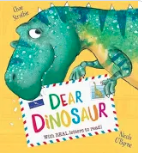 Dear Dinosaur by Chae Strathie and Nicola O’ByrneDear Dinosaur by Chae Strathie and Nicola O’ByrneDear Dinosaur by Chae Strathie and Nicola O’Byrne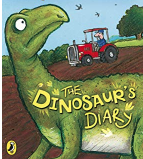 Dinosaur’s Diary by Julia DonaldsonDinosaur’s Diary by Julia DonaldsonDinosaur’s Diary by Julia Donaldson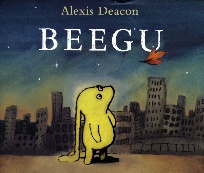 Beegu By Alexis DeaconBeegu By Alexis DeaconBeegu By Alexis DeaconBeegu By Alexis Deacon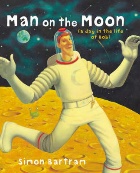 Man on the Moon (a day in the life of Bob) By Simon BartramMan on the Moon (a day in the life of Bob) By Simon BartramMan on the Moon (a day in the life of Bob) By Simon BartramPhonicsPhonicsRevision of Set 2 and Beginning Set 3– working belowRevision of Set 3- coreRevision of Set 2 and Beginning Set 3– working belowRevision of Set 3- coreRevision of Set 2 and Beginning Set 3– working belowRevision of Set 3- coreRevision of Set 2 and Beginning Set 3– working belowRevision of Set 3- coreRevision of Set 2 and Beginning Set 3– working belowRevision of Set 3- coreRevision of Set 2 and Beginning Set 3– working belowRevision of Set 3- coreRevision of Set 2 and Beginning Set 3– working belowRevision of Set 3- coreRevision of Set 2 and Beginning Set 3– working belowRevision of Set 3- coreRevision of Set 2 and Beginning Set 3– working belowRevision of Set 3- coreRevision of Set 2 and Beginning Set 3– working belowRevision of Set 3- coreRevision of Set 2 and Beginning Set 3– working belowRevision of Set 3- coreRevision of Set 2 and Beginning Set 3– working belowRevision of Set 3- coreRevision of Set 2 and Beginning Set 3– working belowRevision of Set 3- coreSpellingSpellingAdding –er and –est to adjectives where no change is needed to the root wordWords ending –y (/i:/ or /ɪ/)New consonant spellings ph and whUsing k for the /k/ soundVowel digraphs and trigraphsCompound wordsAdding –er and –est to adjectives where no change is needed to the root wordWords ending –y (/i:/ or /ɪ/)New consonant spellings ph and whUsing k for the /k/ soundVowel digraphs and trigraphsCompound wordsAdding –er and –est to adjectives where no change is needed to the root wordWords ending –y (/i:/ or /ɪ/)New consonant spellings ph and whUsing k for the /k/ soundVowel digraphs and trigraphsCompound wordsAdding –er and –est to adjectives where no change is needed to the root wordWords ending –y (/i:/ or /ɪ/)New consonant spellings ph and whUsing k for the /k/ soundVowel digraphs and trigraphsCompound wordsAdding –er and –est to adjectives where no change is needed to the root wordWords ending –y (/i:/ or /ɪ/)New consonant spellings ph and whUsing k for the /k/ soundVowel digraphs and trigraphsCompound wordsAdding –er and –est to adjectives where no change is needed to the root wordWords ending –y (/i:/ or /ɪ/)New consonant spellings ph and whUsing k for the /k/ soundVowel digraphs and trigraphsCompound wordsAdding the prefix –unCompound wordsVowel digraphs and trigraphsCommon exception wordsAdding the prefix –unCompound wordsVowel digraphs and trigraphsCommon exception wordsAdding the prefix –unCompound wordsVowel digraphs and trigraphsCommon exception wordsAdding the prefix –unCompound wordsVowel digraphs and trigraphsCommon exception wordsAdding the prefix –unCompound wordsVowel digraphs and trigraphsCommon exception wordsAdding the prefix –unCompound wordsVowel digraphs and trigraphsCommon exception wordsAdding the prefix –unCompound wordsVowel digraphs and trigraphsCommon exception wordsWord ReadingWord Readingread common exception words, noting unusual correspondences between spelling and sound and where these occur in the wordread words containing taught GPCs and –s, –es, –ing, –ed, –er and –est endingsread other words of more than one syllable that contain taught GPCsread words with contractions [for example, I’m, I’ll, we’ll], and understand that the apostrophe represents the omitted letter(s)read books aloud, accurately, that are consistent with their developing phonic knowledge and that do not require them to use other strategies to work out wordsre-read these books to build up their fluency and confidence in word readingread common exception words, noting unusual correspondences between spelling and sound and where these occur in the wordread words containing taught GPCs and –s, –es, –ing, –ed, –er and –est endingsread other words of more than one syllable that contain taught GPCsread words with contractions [for example, I’m, I’ll, we’ll], and understand that the apostrophe represents the omitted letter(s)read books aloud, accurately, that are consistent with their developing phonic knowledge and that do not require them to use other strategies to work out wordsre-read these books to build up their fluency and confidence in word readingread common exception words, noting unusual correspondences between spelling and sound and where these occur in the wordread words containing taught GPCs and –s, –es, –ing, –ed, –er and –est endingsread other words of more than one syllable that contain taught GPCsread words with contractions [for example, I’m, I’ll, we’ll], and understand that the apostrophe represents the omitted letter(s)read books aloud, accurately, that are consistent with their developing phonic knowledge and that do not require them to use other strategies to work out wordsre-read these books to build up their fluency and confidence in word readingread common exception words, noting unusual correspondences between spelling and sound and where these occur in the wordread words containing taught GPCs and –s, –es, –ing, –ed, –er and –est endingsread other words of more than one syllable that contain taught GPCsread words with contractions [for example, I’m, I’ll, we’ll], and understand that the apostrophe represents the omitted letter(s)read books aloud, accurately, that are consistent with their developing phonic knowledge and that do not require them to use other strategies to work out wordsre-read these books to build up their fluency and confidence in word readingread common exception words, noting unusual correspondences between spelling and sound and where these occur in the wordread words containing taught GPCs and –s, –es, –ing, –ed, –er and –est endingsread other words of more than one syllable that contain taught GPCsread words with contractions [for example, I’m, I’ll, we’ll], and understand that the apostrophe represents the omitted letter(s)read books aloud, accurately, that are consistent with their developing phonic knowledge and that do not require them to use other strategies to work out wordsre-read these books to build up their fluency and confidence in word readingread common exception words, noting unusual correspondences between spelling and sound and where these occur in the wordread words containing taught GPCs and –s, –es, –ing, –ed, –er and –est endingsread other words of more than one syllable that contain taught GPCsread words with contractions [for example, I’m, I’ll, we’ll], and understand that the apostrophe represents the omitted letter(s)read books aloud, accurately, that are consistent with their developing phonic knowledge and that do not require them to use other strategies to work out wordsre-read these books to build up their fluency and confidence in word readingread common exception words, noting unusual correspondences between spelling and sound and where these occur in the wordread words containing taught GPCs and –s, –es, –ing, –ed, –er and –est endingsread other words of more than one syllable that contain taught GPCsread words with contractions [for example, I’m, I’ll, we’ll], and understand that the apostrophe represents the omitted letter(s)read books aloud, accurately, that are consistent with their developing phonic knowledge and that do not require them to use other strategies to work out wordsre-read these books to build up their fluency and confidence in word readingread common exception words, noting unusual correspondences between spelling and sound and where these occur in the wordread words containing taught GPCs and –s, –es, –ing, –ed, –er and –est endingsread other words of more than one syllable that contain taught GPCsread words with contractions [for example, I’m, I’ll, we’ll], and understand that the apostrophe represents the omitted letter(s)read books aloud, accurately, that are consistent with their developing phonic knowledge and that do not require them to use other strategies to work out wordsre-read these books to build up their fluency and confidence in word readingread common exception words, noting unusual correspondences between spelling and sound and where these occur in the wordread words containing taught GPCs and –s, –es, –ing, –ed, –er and –est endingsread other words of more than one syllable that contain taught GPCsread words with contractions [for example, I’m, I’ll, we’ll], and understand that the apostrophe represents the omitted letter(s)read books aloud, accurately, that are consistent with their developing phonic knowledge and that do not require them to use other strategies to work out wordsre-read these books to build up their fluency and confidence in word readingread common exception words, noting unusual correspondences between spelling and sound and where these occur in the wordread words containing taught GPCs and –s, –es, –ing, –ed, –er and –est endingsread other words of more than one syllable that contain taught GPCsread words with contractions [for example, I’m, I’ll, we’ll], and understand that the apostrophe represents the omitted letter(s)read books aloud, accurately, that are consistent with their developing phonic knowledge and that do not require them to use other strategies to work out wordsre-read these books to build up their fluency and confidence in word readingread common exception words, noting unusual correspondences between spelling and sound and where these occur in the wordread words containing taught GPCs and –s, –es, –ing, –ed, –er and –est endingsread other words of more than one syllable that contain taught GPCsread words with contractions [for example, I’m, I’ll, we’ll], and understand that the apostrophe represents the omitted letter(s)read books aloud, accurately, that are consistent with their developing phonic knowledge and that do not require them to use other strategies to work out wordsre-read these books to build up their fluency and confidence in word readingread common exception words, noting unusual correspondences between spelling and sound and where these occur in the wordread words containing taught GPCs and –s, –es, –ing, –ed, –er and –est endingsread other words of more than one syllable that contain taught GPCsread words with contractions [for example, I’m, I’ll, we’ll], and understand that the apostrophe represents the omitted letter(s)read books aloud, accurately, that are consistent with their developing phonic knowledge and that do not require them to use other strategies to work out wordsre-read these books to build up their fluency and confidence in word readingread common exception words, noting unusual correspondences between spelling and sound and where these occur in the wordread words containing taught GPCs and –s, –es, –ing, –ed, –er and –est endingsread other words of more than one syllable that contain taught GPCsread words with contractions [for example, I’m, I’ll, we’ll], and understand that the apostrophe represents the omitted letter(s)read books aloud, accurately, that are consistent with their developing phonic knowledge and that do not require them to use other strategies to work out wordsre-read these books to build up their fluency and confidence in word readingComprehensionComprehensionDevelop pleasure in reading, motivation to read, vocabulary and understanding by:listening to and discussing a wide range of poems, stories and non-fiction at a level beyond that at which they can read independentlybeing encouraged to link what they read or hear to their own experiencesUnderstand both the books they can already read accurately and fluently and those they listen to by:drawing on what they already know or on background information and vocabulary provided by the teacherchecking that the text makes sense to them as they read, and correcting inaccurate readingdiscussing the significance of the title and eventsparticipate in discussion about what is read to them, taking turns and listening to what others sayexplain clearly their understanding of what is read to themIn discussion with the teacher, answer questions and make inferences on the basis of what is being said and done in a familiar book that is read to them Develop pleasure in reading, motivation to read, vocabulary and understanding by:listening to and discussing a wide range of poems, stories and non-fiction at a level beyond that at which they can read independentlybeing encouraged to link what they read or hear to their own experiencesUnderstand both the books they can already read accurately and fluently and those they listen to by:drawing on what they already know or on background information and vocabulary provided by the teacherchecking that the text makes sense to them as they read, and correcting inaccurate readingdiscussing the significance of the title and eventsparticipate in discussion about what is read to them, taking turns and listening to what others sayexplain clearly their understanding of what is read to themIn discussion with the teacher, answer questions and make inferences on the basis of what is being said and done in a familiar book that is read to them Develop pleasure in reading, motivation to read, vocabulary and understanding by:listening to and discussing a wide range of poems, stories and non-fiction at a level beyond that at which they can read independentlybeing encouraged to link what they read or hear to their own experiencesUnderstand both the books they can already read accurately and fluently and those they listen to by:drawing on what they already know or on background information and vocabulary provided by the teacherchecking that the text makes sense to them as they read, and correcting inaccurate readingdiscussing the significance of the title and eventsparticipate in discussion about what is read to them, taking turns and listening to what others sayexplain clearly their understanding of what is read to themIn discussion with the teacher, answer questions and make inferences on the basis of what is being said and done in a familiar book that is read to them Develop pleasure in reading, motivation to read, vocabulary and understanding by:listening to and discussing a wide range of poems, stories and non-fiction at a level beyond that at which they can read independentlybeing encouraged to link what they read or hear to their own experiencesUnderstand both the books they can already read accurately and fluently and those they listen to by:drawing on what they already know or on background information and vocabulary provided by the teacherchecking that the text makes sense to them as they read, and correcting inaccurate readingdiscussing the significance of the title and eventsparticipate in discussion about what is read to them, taking turns and listening to what others sayexplain clearly their understanding of what is read to themIn discussion with the teacher, answer questions and make inferences on the basis of what is being said and done in a familiar book that is read to them Develop pleasure in reading, motivation to read, vocabulary and understanding by:listening to and discussing a wide range of poems, stories and non-fiction at a level beyond that at which they can read independentlybeing encouraged to link what they read or hear to their own experiencesUnderstand both the books they can already read accurately and fluently and those they listen to by:drawing on what they already know or on background information and vocabulary provided by the teacherchecking that the text makes sense to them as they read, and correcting inaccurate readingdiscussing the significance of the title and eventsparticipate in discussion about what is read to them, taking turns and listening to what others sayexplain clearly their understanding of what is read to themIn discussion with the teacher, answer questions and make inferences on the basis of what is being said and done in a familiar book that is read to them Develop pleasure in reading, motivation to read, vocabulary and understanding by:listening to and discussing a wide range of poems, stories and non-fiction at a level beyond that at which they can read independentlybeing encouraged to link what they read or hear to their own experiencesUnderstand both the books they can already read accurately and fluently and those they listen to by:drawing on what they already know or on background information and vocabulary provided by the teacherchecking that the text makes sense to them as they read, and correcting inaccurate readingdiscussing the significance of the title and eventsparticipate in discussion about what is read to them, taking turns and listening to what others sayexplain clearly their understanding of what is read to themIn discussion with the teacher, answer questions and make inferences on the basis of what is being said and done in a familiar book that is read to them Develop pleasure in reading, motivation to read, vocabulary and understanding by:becoming very familiar with key stories, fairy stories and traditional tales, retelling them and considering their particular characteristicsrecognising and joining in with predictable phraseslearning to appreciate rhymes and poems, and to recite some by heartdiscussing word meanings, linking new meanings to those already knownUnderstand both the books they can already read accurately and fluently and those they listen to by:making inferences on the basis of what is being said and donepredicting what might happen on the basis of what has been read so farparticipate in discussion about what is read to them, taking turns and listening to what others sayexplain clearly their understanding of what is read to themIn discussion with the teacher, answer questions and make inferences on the basis of what is being said and done in a familiar book that is read to them Develop pleasure in reading, motivation to read, vocabulary and understanding by:becoming very familiar with key stories, fairy stories and traditional tales, retelling them and considering their particular characteristicsrecognising and joining in with predictable phraseslearning to appreciate rhymes and poems, and to recite some by heartdiscussing word meanings, linking new meanings to those already knownUnderstand both the books they can already read accurately and fluently and those they listen to by:making inferences on the basis of what is being said and donepredicting what might happen on the basis of what has been read so farparticipate in discussion about what is read to them, taking turns and listening to what others sayexplain clearly their understanding of what is read to themIn discussion with the teacher, answer questions and make inferences on the basis of what is being said and done in a familiar book that is read to them Develop pleasure in reading, motivation to read, vocabulary and understanding by:becoming very familiar with key stories, fairy stories and traditional tales, retelling them and considering their particular characteristicsrecognising and joining in with predictable phraseslearning to appreciate rhymes and poems, and to recite some by heartdiscussing word meanings, linking new meanings to those already knownUnderstand both the books they can already read accurately and fluently and those they listen to by:making inferences on the basis of what is being said and donepredicting what might happen on the basis of what has been read so farparticipate in discussion about what is read to them, taking turns and listening to what others sayexplain clearly their understanding of what is read to themIn discussion with the teacher, answer questions and make inferences on the basis of what is being said and done in a familiar book that is read to them Develop pleasure in reading, motivation to read, vocabulary and understanding by:becoming very familiar with key stories, fairy stories and traditional tales, retelling them and considering their particular characteristicsrecognising and joining in with predictable phraseslearning to appreciate rhymes and poems, and to recite some by heartdiscussing word meanings, linking new meanings to those already knownUnderstand both the books they can already read accurately and fluently and those they listen to by:making inferences on the basis of what is being said and donepredicting what might happen on the basis of what has been read so farparticipate in discussion about what is read to them, taking turns and listening to what others sayexplain clearly their understanding of what is read to themIn discussion with the teacher, answer questions and make inferences on the basis of what is being said and done in a familiar book that is read to them Develop pleasure in reading, motivation to read, vocabulary and understanding by:becoming very familiar with key stories, fairy stories and traditional tales, retelling them and considering their particular characteristicsrecognising and joining in with predictable phraseslearning to appreciate rhymes and poems, and to recite some by heartdiscussing word meanings, linking new meanings to those already knownUnderstand both the books they can already read accurately and fluently and those they listen to by:making inferences on the basis of what is being said and donepredicting what might happen on the basis of what has been read so farparticipate in discussion about what is read to them, taking turns and listening to what others sayexplain clearly their understanding of what is read to themIn discussion with the teacher, answer questions and make inferences on the basis of what is being said and done in a familiar book that is read to them Develop pleasure in reading, motivation to read, vocabulary and understanding by:becoming very familiar with key stories, fairy stories and traditional tales, retelling them and considering their particular characteristicsrecognising and joining in with predictable phraseslearning to appreciate rhymes and poems, and to recite some by heartdiscussing word meanings, linking new meanings to those already knownUnderstand both the books they can already read accurately and fluently and those they listen to by:making inferences on the basis of what is being said and donepredicting what might happen on the basis of what has been read so farparticipate in discussion about what is read to them, taking turns and listening to what others sayexplain clearly their understanding of what is read to themIn discussion with the teacher, answer questions and make inferences on the basis of what is being said and done in a familiar book that is read to them Develop pleasure in reading, motivation to read, vocabulary and understanding by:becoming very familiar with key stories, fairy stories and traditional tales, retelling them and considering their particular characteristicsrecognising and joining in with predictable phraseslearning to appreciate rhymes and poems, and to recite some by heartdiscussing word meanings, linking new meanings to those already knownUnderstand both the books they can already read accurately and fluently and those they listen to by:making inferences on the basis of what is being said and donepredicting what might happen on the basis of what has been read so farparticipate in discussion about what is read to them, taking turns and listening to what others sayexplain clearly their understanding of what is read to themIn discussion with the teacher, answer questions and make inferences on the basis of what is being said and done in a familiar book that is read to them Spoken LanguageSpoken Language use spoken language to develop understanding through speculating, hypothesising, imagining and exploring ideas  speak audibly and fluently with an increasing command of Standard English  participate in discussions, presentations, performances, role-play, improvisations and debates. use spoken language to develop understanding through speculating, hypothesising, imagining and exploring ideas  speak audibly and fluently with an increasing command of Standard English  participate in discussions, presentations, performances, role-play, improvisations and debates. use spoken language to develop understanding through speculating, hypothesising, imagining and exploring ideas  speak audibly and fluently with an increasing command of Standard English  participate in discussions, presentations, performances, role-play, improvisations and debates. use spoken language to develop understanding through speculating, hypothesising, imagining and exploring ideas  speak audibly and fluently with an increasing command of Standard English  participate in discussions, presentations, performances, role-play, improvisations and debates. use spoken language to develop understanding through speculating, hypothesising, imagining and exploring ideas  speak audibly and fluently with an increasing command of Standard English  participate in discussions, presentations, performances, role-play, improvisations and debates. use spoken language to develop understanding through speculating, hypothesising, imagining and exploring ideas  speak audibly and fluently with an increasing command of Standard English  participate in discussions, presentations, performances, role-play, improvisations and debates. use spoken language to develop understanding through speculating, hypothesising, imagining and exploring ideas  speak audibly and fluently with an increasing command of Standard English  participate in discussions, presentations, performances, role-play, improvisations and debates. use spoken language to develop understanding through speculating, hypothesising, imagining and exploring ideas  speak audibly and fluently with an increasing command of Standard English  participate in discussions, presentations, performances, role-play, improvisations and debates. use spoken language to develop understanding through speculating, hypothesising, imagining and exploring ideas  speak audibly and fluently with an increasing command of Standard English  participate in discussions, presentations, performances, role-play, improvisations and debates. use spoken language to develop understanding through speculating, hypothesising, imagining and exploring ideas  speak audibly and fluently with an increasing command of Standard English  participate in discussions, presentations, performances, role-play, improvisations and debates. use spoken language to develop understanding through speculating, hypothesising, imagining and exploring ideas  speak audibly and fluently with an increasing command of Standard English  participate in discussions, presentations, performances, role-play, improvisations and debates. use spoken language to develop understanding through speculating, hypothesising, imagining and exploring ideas  speak audibly and fluently with an increasing command of Standard English  participate in discussions, presentations, performances, role-play, improvisations and debates. use spoken language to develop understanding through speculating, hypothesising, imagining and exploring ideas  speak audibly and fluently with an increasing command of Standard English  participate in discussions, presentations, performances, role-play, improvisations and debates.WritingCompositionWrite sentences by:•	saying out loud what they are going to write about•	composing a sentence orally before writing it•	re-reading what they have written to check that it makes sense•	discuss what they have written with the teacher or other pupils•	read their writing aloud, clearly enough to be heard by their peers and the teacherWrite sentences by:•	saying out loud what they are going to write about•	composing a sentence orally before writing it•	re-reading what they have written to check that it makes sense•	discuss what they have written with the teacher or other pupils•	read their writing aloud, clearly enough to be heard by their peers and the teacherWrite sentences by:•	saying out loud what they are going to write about•	composing a sentence orally before writing it•	re-reading what they have written to check that it makes sense•	discuss what they have written with the teacher or other pupils•	read their writing aloud, clearly enough to be heard by their peers and the teacherWrite sentences by:•	saying out loud what they are going to write about•	composing a sentence orally before writing it•	re-reading what they have written to check that it makes sense•	discuss what they have written with the teacher or other pupils•	read their writing aloud, clearly enough to be heard by their peers and the teacherWrite sentences by:•	saying out loud what they are going to write about•	composing a sentence orally before writing it•	re-reading what they have written to check that it makes sense•	discuss what they have written with the teacher or other pupils•	read their writing aloud, clearly enough to be heard by their peers and the teacherWrite sentences by:•	saying out loud what they are going to write about•	composing a sentence orally before writing it•	re-reading what they have written to check that it makes sense•	discuss what they have written with the teacher or other pupils•	read their writing aloud, clearly enough to be heard by their peers and the teacherWrite sentences by:•	saying out loud what they are going to write about•	composing a sentence orally before writing it•	re-reading what they have written to check that it makes sense•	discuss what they have written with the teacher or other pupils•	read their writing aloud, clearly enough to be heard by their peers and the teacherWrite sentences by:•	saying out loud what they are going to write about•	composing a sentence orally before writing it•	re-reading what they have written to check that it makes sense•	discuss what they have written with the teacher or other pupils•	read their writing aloud, clearly enough to be heard by their peers and the teacherWrite sentences by:•	saying out loud what they are going to write about•	composing a sentence orally before writing it•	re-reading what they have written to check that it makes sense•	discuss what they have written with the teacher or other pupils•	read their writing aloud, clearly enough to be heard by their peers and the teacherWrite sentences by:•	saying out loud what they are going to write about•	composing a sentence orally before writing it•	re-reading what they have written to check that it makes sense•	discuss what they have written with the teacher or other pupils•	read their writing aloud, clearly enough to be heard by their peers and the teacherWrite sentences by:•	saying out loud what they are going to write about•	composing a sentence orally before writing it•	re-reading what they have written to check that it makes sense•	discuss what they have written with the teacher or other pupils•	read their writing aloud, clearly enough to be heard by their peers and the teacherWrite sentences by:•	saying out loud what they are going to write about•	composing a sentence orally before writing it•	re-reading what they have written to check that it makes sense•	discuss what they have written with the teacher or other pupils•	read their writing aloud, clearly enough to be heard by their peers and the teacherWrite sentences by:•	saying out loud what they are going to write about•	composing a sentence orally before writing it•	re-reading what they have written to check that it makes sense•	discuss what they have written with the teacher or other pupils•	read their writing aloud, clearly enough to be heard by their peers and the teacherWritingGrammar/ PunctuationDevelop their understanding of the concepts:•	joining words and joining clauses using ‘and’ •	beginning to punctuate sentences using a capital letter and a full stop, question mark or exclamation mark•	using a capital letter for names of people, places, the days of the week, and the personal pronoun ‘I’Learning the grammar for year 1: regular plural noun suffixes –s or –essuffixes that can be added to verbs where no change is needed in the spelling of the root wordsequencing sentences to from short narrativesuse the grammatical terminology in English: letter, capital letter word, singular, plural sentence punctuation, full stop, question mark, exclamation markDevelop their understanding of the concepts:•	joining words and joining clauses using ‘and’ •	beginning to punctuate sentences using a capital letter and a full stop, question mark or exclamation mark•	using a capital letter for names of people, places, the days of the week, and the personal pronoun ‘I’Learning the grammar for year 1: regular plural noun suffixes –s or –essuffixes that can be added to verbs where no change is needed in the spelling of the root wordsequencing sentences to from short narrativesuse the grammatical terminology in English: letter, capital letter word, singular, plural sentence punctuation, full stop, question mark, exclamation markDevelop their understanding of the concepts:•	joining words and joining clauses using ‘and’ •	beginning to punctuate sentences using a capital letter and a full stop, question mark or exclamation mark•	using a capital letter for names of people, places, the days of the week, and the personal pronoun ‘I’Learning the grammar for year 1: regular plural noun suffixes –s or –essuffixes that can be added to verbs where no change is needed in the spelling of the root wordsequencing sentences to from short narrativesuse the grammatical terminology in English: letter, capital letter word, singular, plural sentence punctuation, full stop, question mark, exclamation markDevelop their understanding of the concepts:•	joining words and joining clauses using ‘and’ •	beginning to punctuate sentences using a capital letter and a full stop, question mark or exclamation mark•	using a capital letter for names of people, places, the days of the week, and the personal pronoun ‘I’Learning the grammar for year 1: regular plural noun suffixes –s or –essuffixes that can be added to verbs where no change is needed in the spelling of the root wordsequencing sentences to from short narrativesuse the grammatical terminology in English: letter, capital letter word, singular, plural sentence punctuation, full stop, question mark, exclamation markDevelop their understanding of the concepts:•	joining words and joining clauses using ‘and’ •	beginning to punctuate sentences using a capital letter and a full stop, question mark or exclamation mark•	using a capital letter for names of people, places, the days of the week, and the personal pronoun ‘I’Learning the grammar for year 1: regular plural noun suffixes –s or –essuffixes that can be added to verbs where no change is needed in the spelling of the root wordsequencing sentences to from short narrativesuse the grammatical terminology in English: letter, capital letter word, singular, plural sentence punctuation, full stop, question mark, exclamation markDevelop their understanding of the concepts:•	joining words and joining clauses using ‘and’ •	beginning to punctuate sentences using a capital letter and a full stop, question mark or exclamation mark•	using a capital letter for names of people, places, the days of the week, and the personal pronoun ‘I’Learning the grammar for year 1: regular plural noun suffixes –s or –essuffixes that can be added to verbs where no change is needed in the spelling of the root wordsequencing sentences to from short narrativesuse the grammatical terminology in English: letter, capital letter word, singular, plural sentence punctuation, full stop, question mark, exclamation markDevelop their understanding of the concepts:•	joining words and joining clauses using ‘and’•	beginning to punctuate sentences using a capital letter and a full stop, question mark or exclamation mark•	using a capital letter for names of people, places, the days of the week, and the personal pronoun ‘I’Learning the grammar for year 1: regular plural noun suffixes –s or –essuffixes that can be added to verbs where no change is needed in the spelling of the root wordusing the prefix un- to change the meaning of verbs and adjectivessequencing sentences to from short narrativesuse the grammatical terminology in English: letter, capital letter word, singular, plural sentence punctuation, full stop, question mark, exclamation markDevelop their understanding of the concepts:•	joining words and joining clauses using ‘and’•	beginning to punctuate sentences using a capital letter and a full stop, question mark or exclamation mark•	using a capital letter for names of people, places, the days of the week, and the personal pronoun ‘I’Learning the grammar for year 1: regular plural noun suffixes –s or –essuffixes that can be added to verbs where no change is needed in the spelling of the root wordusing the prefix un- to change the meaning of verbs and adjectivessequencing sentences to from short narrativesuse the grammatical terminology in English: letter, capital letter word, singular, plural sentence punctuation, full stop, question mark, exclamation markDevelop their understanding of the concepts:•	joining words and joining clauses using ‘and’•	beginning to punctuate sentences using a capital letter and a full stop, question mark or exclamation mark•	using a capital letter for names of people, places, the days of the week, and the personal pronoun ‘I’Learning the grammar for year 1: regular plural noun suffixes –s or –essuffixes that can be added to verbs where no change is needed in the spelling of the root wordusing the prefix un- to change the meaning of verbs and adjectivessequencing sentences to from short narrativesuse the grammatical terminology in English: letter, capital letter word, singular, plural sentence punctuation, full stop, question mark, exclamation markDevelop their understanding of the concepts:•	joining words and joining clauses using ‘and’•	beginning to punctuate sentences using a capital letter and a full stop, question mark or exclamation mark•	using a capital letter for names of people, places, the days of the week, and the personal pronoun ‘I’Learning the grammar for year 1: regular plural noun suffixes –s or –essuffixes that can be added to verbs where no change is needed in the spelling of the root wordusing the prefix un- to change the meaning of verbs and adjectivessequencing sentences to from short narrativesuse the grammatical terminology in English: letter, capital letter word, singular, plural sentence punctuation, full stop, question mark, exclamation markDevelop their understanding of the concepts:•	joining words and joining clauses using ‘and’•	beginning to punctuate sentences using a capital letter and a full stop, question mark or exclamation mark•	using a capital letter for names of people, places, the days of the week, and the personal pronoun ‘I’Learning the grammar for year 1: regular plural noun suffixes –s or –essuffixes that can be added to verbs where no change is needed in the spelling of the root wordusing the prefix un- to change the meaning of verbs and adjectivessequencing sentences to from short narrativesuse the grammatical terminology in English: letter, capital letter word, singular, plural sentence punctuation, full stop, question mark, exclamation markDevelop their understanding of the concepts:•	joining words and joining clauses using ‘and’•	beginning to punctuate sentences using a capital letter and a full stop, question mark or exclamation mark•	using a capital letter for names of people, places, the days of the week, and the personal pronoun ‘I’Learning the grammar for year 1: regular plural noun suffixes –s or –essuffixes that can be added to verbs where no change is needed in the spelling of the root wordusing the prefix un- to change the meaning of verbs and adjectivessequencing sentences to from short narrativesuse the grammatical terminology in English: letter, capital letter word, singular, plural sentence punctuation, full stop, question mark, exclamation markDevelop their understanding of the concepts:•	joining words and joining clauses using ‘and’•	beginning to punctuate sentences using a capital letter and a full stop, question mark or exclamation mark•	using a capital letter for names of people, places, the days of the week, and the personal pronoun ‘I’Learning the grammar for year 1: regular plural noun suffixes –s or –essuffixes that can be added to verbs where no change is needed in the spelling of the root wordusing the prefix un- to change the meaning of verbs and adjectivessequencing sentences to from short narrativesuse the grammatical terminology in English: letter, capital letter word, singular, plural sentence punctuation, full stop, question mark, exclamation markHandwritingHandwritingLinked to phonics, spellings, writing:form lower-case letters in the correct direction, starting and finishing in the right place form lower-case letters of the correct size relative to one another in some of the writing using spacing between words.Linked to phonics, spellings, writing:form lower-case letters in the correct direction, starting and finishing in the right place form lower-case letters of the correct size relative to one another in some of the writing using spacing between words.Linked to phonics, spellings, writing:form lower-case letters in the correct direction, starting and finishing in the right place form lower-case letters of the correct size relative to one another in some of the writing using spacing between words.Linked to phonics, spellings, writing:form lower-case letters in the correct direction, starting and finishing in the right place form lower-case letters of the correct size relative to one another in some of the writing using spacing between words.Linked to phonics, spellings, writing:form lower-case letters in the correct direction, starting and finishing in the right place form lower-case letters of the correct size relative to one another in some of the writing using spacing between words.Linked to phonics, spellings, writing:form lower-case letters in the correct direction, starting and finishing in the right place form lower-case letters of the correct size relative to one another in some of the writing using spacing between words.Linked to phonics, spellings, writing:form lower-case letters in the correct direction, starting and finishing in the right place form lower-case letters of the correct size relative to one another in some of the writing using spacing between words.start using some of the diagonal and horizontal strokes needed to join letters Linked to phonics, spellings, writing:form lower-case letters in the correct direction, starting and finishing in the right place form lower-case letters of the correct size relative to one another in some of the writing using spacing between words.start using some of the diagonal and horizontal strokes needed to join letters Linked to phonics, spellings, writing:form lower-case letters in the correct direction, starting and finishing in the right place form lower-case letters of the correct size relative to one another in some of the writing using spacing between words.start using some of the diagonal and horizontal strokes needed to join letters Linked to phonics, spellings, writing:form lower-case letters in the correct direction, starting and finishing in the right place form lower-case letters of the correct size relative to one another in some of the writing using spacing between words.start using some of the diagonal and horizontal strokes needed to join letters Linked to phonics, spellings, writing:form lower-case letters in the correct direction, starting and finishing in the right place form lower-case letters of the correct size relative to one another in some of the writing using spacing between words.start using some of the diagonal and horizontal strokes needed to join letters Linked to phonics, spellings, writing:form lower-case letters in the correct direction, starting and finishing in the right place form lower-case letters of the correct size relative to one another in some of the writing using spacing between words.start using some of the diagonal and horizontal strokes needed to join letters Linked to phonics, spellings, writing:form lower-case letters in the correct direction, starting and finishing in the right place form lower-case letters of the correct size relative to one another in some of the writing using spacing between words.start using some of the diagonal and horizontal strokes needed to join letters 